ПРАВИТЕЛЬСТВО ЕВРЕЙСКОЙ АВТОНОМНОЙ ОБЛАСТИПОСТАНОВЛЕНИЕот 7 декабря 2023 г. N 531-ппОБ УТВЕРЖДЕНИИ ГОСУДАРСТВЕННОЙ ПРОГРАММЫ ЕВРЕЙСКОЙАВТОНОМНОЙ ОБЛАСТИ "ДОСТУПНАЯ СРЕДА В ЕВРЕЙСКОЙ АВТОНОМНОЙОБЛАСТИ" НА 2024 - 2028 ГОДЫВ соответствии с постановлением правительства Еврейской автономной области от 31.08.2023 N 355-пп "Об утверждении перечня государственных программ Еврейской автономной области, предусмотренных к финансированию из областного бюджета на 2024 год и на плановый период 2025 и 2026 годов" и с постановлением правительства Еврейской автономной области от 07.09.2023 N 370-пп "Об утверждении Порядка принятия решений о разработке, формировании, реализации государственных программ Еврейской автономной области и проведения оценки эффективности их реализации" правительство Еврейской автономной областиПОСТАНОВЛЯЕТ:1. Утвердить прилагаемую государственную программу Еврейской автономной области "Доступная среда в Еврейской автономной области" на 2024 - 2028 годы.2. Признать утратившими силу следующие постановления правительства Еврейской автономной области:- от 31.01.2023 N 43-пп "О государственной программе Еврейской автономной области "Доступная среда в Еврейской автономной области" на 2023 - 2025 годы";- от 16.03.2023 N 129-пп "О внесении изменений в государственную программу Еврейской автономной области "Доступная среда в Еврейской автономной области" на 2023 - 2025 годы, утвержденную постановлением правительства Еврейской автономной области от 31.01.2023 N 43-пп";- от 24.07.2023 N 317-пп "О внесении изменений в государственную программу Еврейской автономной области "Доступная среда в Еврейской автономной области" на 2023 - 2025 годы, утвержденную постановлением правительства Еврейской автономной области от 31.01.2023 N 43-пп";- от 02.11.2023 N 447-пп "О внесении изменений в государственную программу Еврейской автономной области "Доступная среда в Еврейской автономной области" на 2023 - 2025 годы, утвержденную постановлением правительства Еврейской автономной области от 31.01.2023 N 43-пп".3. Настоящее постановление вступает в силу с 1 января 2024 года.Вице-губернатор области - первый заместительпредседателя правительства областиД.Ф.БРАТЫНЕНКОУТВЕРЖДЕНАпостановлением правительстваЕврейской автономной областиот 07.12.2023 N 531-ппГОСУДАРСТВЕННАЯ ПРОГРАММАЕВРЕЙСКОЙ АВТОНОМНОЙ ОБЛАСТИ "ДОСТУПНАЯ СРЕДАВ ЕВРЕЙСКОЙ АВТОНОМНОЙ ОБЛАСТИ" НА 2024 - 2028 ГОДЫI. Стратегические приоритетыгосударственной программы Еврейской автономной области"Доступная среда в Еврейской автономной области"на 2024 - 2028 годы1. Оценка текущего состояния соответствующей сферысоциально-экономического развития Еврейской автономнойобластиФункционирование системы комплексной реабилитации и абилитации лиц с инвалидностью обеспечивается на основе межведомственного взаимодействия федеральных органов исполнительной власти, органов исполнительной власти Еврейской автономной области (далее - область), формируемых правительством области, органов местного самоуправления муниципальных образований области, организаций независимо от форм собственности и ведомственной принадлежности, в том числе общественных и социально ориентированных некоммерческих организаций, создающих условия в рамках своих полномочий для формирования и развития данной системы и предпринимающих необходимые для этого меры правового, экономического, финансового, управленческого, информационного, кадрового и инфраструктурного характера.В настоящее время отмечается рост показателей инвалидности населения и осознание особой важности связанных с этим социальных проблем и необходимости реализации новых путей их решения.По состоянию на 01.09.2023 численность инвалидов в области составляет 11312 человек, в том числе численность детей-инвалидов - 729 человек.Среди заболеваний, ставших причиной инвалидности у взрослых граждан, преобладают болезни системы кровообращения, костно-мышечной системы и соединительной ткани, злокачественные новообразования, психические расстройства.Определяющими в формировании инвалидности у детей являются три основных класса болезней: психические расстройства и расстройства поведения, болезни нервной системы, врожденные аномалии (пороки развития), деформации и хромосомные нарушения.Обеспечение доступной среды жизнедеятельности для инвалидов и других маломобильных групп населения (далее - МГН) является одной из важнейших задач, затрагивающих права и интересы более 12 тыс. человек, проживающих на территории области.В настоящее время в области наблюдается разрыв между реальным состоянием ресурсной базы учреждений, предоставляющих реабилитационные услуги, и сформировавшимися потребностями для эффективной реализации индивидуальной программы реабилитации или абилитации инвалида (ребенка-инвалида).Реабилитационные услуги инвалидам необходимо оказывать посредством проведения реабилитационных мероприятий в учреждениях здравоохранения, социального обслуживания, образования, службы занятости, физической культуры и спорта в соответствии с положениями законодательства, организационно-методическими рекомендациями и финансово-экономическими механизмами в соответствующих сферах.Основополагающим направлением комплексной реабилитации и абилитации лиц с инвалидностью является медицинская реабилитация, которая осуществляется в три этапа.При этом к третьему этапу объем медицинской реабилитации в комплексной реабилитации и абилитации лиц с инвалидностью, особенно имеющих низкий потенциал восстановления нарушений функций организма, несколько снижается и большее значение приобретают вопросы социальной, психолого-педагогической, профессиональной реабилитации и абилитации для развития сохранных или потенциальных возможностей и способностей лиц с инвалидностью в целях их социальной адаптации и интеграции в общество.Важнейшим показателем социальной адаптации лиц с инвалидностью является их трудоустройство и занятость. Система профессиональной реабилитации включает анализ рынка труда и наиболее востребованных на нем профессий, подготовку организаций, осуществляющих образовательную деятельность, к обучению по данным профессиям, профессиональную ориентацию обучающихся и организацию их качественного, доступного профессионального образования с последующим трудоустройством.Вопросы сопровождения при содействии занятости инвалидов, включенные в статью 13.1 Закона Российской Федерации от 19.04.1991 N 1032-1 "О занятости населения в Российской Федерации" и подзаконные акты, требуют развития альтернативных механизмов их реализации с активным включением в данные вопросы социально ориентированных некоммерческих организаций (далее - СОНКО), общественных объединений инвалидов, а также волонтерского (добровольческого) движения.Профессиональная реабилитация детей-инвалидов и взрослых лиц с инвалидностью с детства тесно связана с вопросами их своевременной психолого-педагогической реабилитации и абилитации, построения образовательного маршрута.Значимую роль в комплексной реабилитации и абилитации детей, имеющих ограничения жизнедеятельности, в том числе детей с инвалидностью, играет ранняя помощь - комплекс услуг, предоставляемых детям от рождения до 3 лет, имеющим ограничения жизнедеятельности, с целью комплексной профилактики формирования или утяжеления детской инвалидности.Ранняя помощь детям и их семьям должна войти в формируемую систему комплексной реабилитации и абилитации и стать начальным звеном, способствующим раннему выявлению нарушенных функций организма детей и последующей рациональной маршрутизации детей с ограничениями жизнедеятельности, и в конечном итоге способствовать профилактике инвалидизации детей.Осуществление реабилитации и абилитации инвалидов методами культуры и искусства способствует интеграции лиц с инвалидностью в общество за счет расширения их социокультурных компетенций, развития творческого потенциала и возможностей для творческого самовыражения и самореализации, в том числе профессиональной.Развитие физической культуры и спорта осуществляется в соответствии со Стратегией развития физической культуры и спорта в Российской Федерации на период до 2030 года, утвержденной Распоряжением Правительства Российской Федерации от 24.11.2020 N 3081-р, одним из основных целевых ориентиров (показателей) которой является увеличение доли лиц с ограниченными возможностями здоровья и инвалидов, систематически занимающихся физической культурой и спортом, в общей численности этой категории населения.Значительную роль в вопросах комплексной реабилитации и абилитации лиц с инвалидностью играют направления социально-средовой, социально-психологической, социально-культурной реабилитации, социально-бытовой адаптации. Мероприятия по данным направлениям осуществляются преимущественно в учреждениях социального обслуживания населения.Все вышеизложенное обуславливает необходимость реализации на территории области программных мероприятий, обеспечивающих создание безбарьерной среды и формирование системы комплексной реабилитации и абилитации лиц с инвалидностью.2. Характеристика приоритетов и целей государственнойполитики в сфере реализации государственной программыобласти "Доступная среда в Еврейской автономной области"на 2024 - 2028 годыПриоритеты государственной политики в сфере реализации государственной программы области "Доступная среда в Еврейской автономной области" на 2024 - 2028 годы (далее - Госпрограмма) определены исходя из Указа Президента Российской Федерации от 21.07.2020 N 474 "О национальных целях развития Российской Федерации на период до 2030 года", Стратегии социально-экономического развития области на период до 2030 года, утвержденной постановлением правительства области от 15.11.2018 N 419-пп, и Плана мероприятий области по реализации Концепции демографической политики Дальнего Востока на период до 2025 года, утвержденного распоряжением правительства области от 12.07.2019 N 248-рп.К приоритетным направлениям области в сфере реализации Госпрограммы, определенным вышеуказанными нормативными правовыми актами, отнесены в том числе:- обеспечение устойчивого естественного роста численности населения;- повышение благосостояния и снижение бедности;- повышение результативности и эффективности социальной помощи и социального обслуживания, в том числе посредством внедрения новых форм социального обслуживания населения, создания новых служб и форм социального обслуживания;- развитие и укрепление материально-технической базы учреждений;- обеспечение доступности социальных услуг высокого качества для инвалидов и семей с детьми-инвалидами.Целью государственной политики области в сфере реализации Госпрограммы является формирование условий для обеспечения равного доступа инвалидов (наравне с другими) к физическому окружению, транспорту, информации и связи, а также объектам и услугам, открытым или предоставляемым для населения.3. Обоснование целей, задач и способов их эффективногорешения в соответствующей отрасли экономики и сферегосударственного управления области,включая задачи, определенные в соответствии с национальнымицелями развития Российской Федерации, а также задачи,направленные на достижение общественно значимых результатовИсходя из системы приоритетов органов исполнительной власти области, формируемых правительством области, определена цель Госпрограммы - повышение качества жизни инвалидов, в том числе детей-инвалидов.Для достижения цели Госпрограммы предстоит обеспечить решение следующих задач:1. Повышение уровня доступности приоритетных объектов и услуг в приоритетных сферах жизнедеятельности инвалидов и других МГН в области.2. Повышение доступности и качества реабилитационных услуг (развитие системы реабилитации и социальной интеграции инвалидов) в области.3. Формирование позитивного отношения к проблеме обеспечения доступной среды жизнедеятельности для инвалидов и других МГН.4. Обеспечение равного доступа инвалидов и других МГН к приоритетным объектам и услугам в приоритетных сферах жизнедеятельности инвалидов и других МГН.5. Совершенствование нормативной правовой и организационной основ системы комплексной реабилитации и абилитации инвалидов, в том числе детей-инвалидов.6. Определение потребности инвалидов, в том числе детей-инвалидов, в реабилитационных и абилитационных услугах.7. Формирование условий для повышения уровня профессионального развития инвалидов, в том числе детей-инвалидов.8. Формирование условий для развития системы комплексной реабилитации и абилитации инвалидов, в том числе детей-инвалидов.9. Подготовка кадров системы комплексной реабилитации и абилитации инвалидов, в том числе детей-инвалидов.10. Совершенствование подходов к комплексной реабилитации и абилитации, социализации и жизнеустройству лиц с ментальной инвалидностью.11. Оказание содействия общественным организациям, осуществляющим свою деятельность в части решения социальных проблем инвалидов, детей-инвалидов.Продолжительность жизни - один из важнейших индикаторов качества жизни людей.В рамках Госпрограммы реализуются направленные на достижение национальной цели развития Российской Федерации "Сохранение населения, здоровье и благополучие людей" и ее целевых показателей "Повышение ожидаемой продолжительности жизни до 78 лет", "Увеличение доли граждан, систематически занимающихся физической культурой и спортом, до 70 процентов", определенных Указом Президента Российской Федерации от 21.07.2020 N 474 "О национальных целях развития Российской Федерации на период до 2030 года", следующие комплексы процессных мероприятий:1. Адаптация приоритетных объектов и услуг социальной, инженерной и транспортной инфраструктур в приоритетных сферах жизнедеятельности инвалидов и других МГН для беспрепятственного доступа.2. Обеспечение социальной интеграции в общество инвалидов, в том числе детей-инвалидов.3. Формирование толерантного отношения к проблемам инвалидов.4. Обеспечение реализации доступной среды.5. Формирование и поддержание в актуальном состоянии нормативной правовой и методической базы по организации системы комплексной реабилитации и абилитации инвалидов, в том числе детей-инвалидов.6. Формирование условий для повышения уровня профессионального развития и занятости, включая сопровождаемое содействие занятости инвалидов, в том числе детей-инвалидов.7. Формирование условий для развития системы комплексной реабилитации и абилитации инвалидов, в том числе детей-инвалидов, внедрение эффективных методик при организации сопровождаемого проживания инвалидов, оказании услуг ранней помощи.8. Подготовка кадров системы комплексной реабилитации и абилитации инвалидов, в том числе детей-инвалидов, ранней помощи, а также сопровождаемого проживания инвалидов.9. Государственная поддержка СОНКО.Меры по повышению ожидаемой продолжительности жизни в рамках Госпрограммы сконцентрированы на оказании адресной поддержки лиц с ограниченными возможностями здоровья, включая их обеспечение техническими средствами реабилитации, развитие безбарьерной среды, создание условий для профессионального развития, а также развитие адаптивной физической культуры и спорта.Реализация мероприятий Госпрограммы в целом в сочетании с положительной динамикой экономического развития области будет способствовать повышению уровня и качества жизни граждан с инвалидностью, сокращению их изолированности от общества.II. Паспорт государственной программы1. Основные положения2. Показатели государственной программы(в ред. постановления правительства ЕАОот 27.02.2024 N 85-пп)3. Структурные элементы государственной программы4. Финансовое обеспечение государственной программы(в ред. постановления правительства ЕАОот 27.02.2024 N 85-пп)4.1. Финансовое обеспечение государственной программыза счет средств областного бюджетаIII. Паспортаподпрограмм государственной программы(в ред. постановления правительства ЕАОот 27.02.2024 N 85-пп)IV. Сведения о методике расчета показателей государственнойпрограммыV. Планреализации государственной программына 2024 годна 2025 годна 2026 годна 2027 годна 2028 год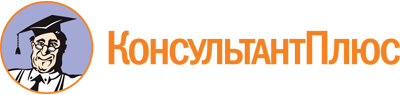 Постановление правительства ЕАО от 07.12.2023 N 531-пп
(ред. от 27.02.2024)
"Об утверждении государственной программы Еврейской автономной области "Доступная среда в Еврейской автономной области" на 2024 - 2028 годы"Документ предоставлен КонсультантПлюс

www.consultant.ru

Дата сохранения: 02.06.2024
 Список изменяющих документов(в ред. постановлений правительства ЕАО от 08.02.2024 N 33-пп,от 27.02.2024 N 85-пп)Список изменяющих документов(в ред. постановлений правительства ЕАО от 08.02.2024 N 33-пп,от 27.02.2024 N 85-пп)Куратор государственной программыЖуков Валерий Александрович - заместитель председателя правительства области, начальник департамента здравоохранения правительства областиОтветственный исполнитель государственной программыДепартамент социальной защиты населения правительства областиСоисполнители государственной программыДепартамент образования области;департамент по физической культуре и спорту правительства области;департамент здравоохранения правительства области;департамент культуры правительства области;департамент по труду и занятости населения правительства областиУчастники государственной программыОбластное государственное бюджетное учреждение "Многофункциональный центр предоставления государственных и муниципальных услуг в Еврейской автономной области" (далее - ОГБУ "МФЦ");областное государственное бюджетное учреждение "Комплексный центр социального обслуживания Еврейской автономной области" (далее - ОГБУ "Комплексный центр социального обслуживания Еврейской автономной области");областное государственное бюджетное учреждение "Хинганский дом-интернат для престарелых и инвалидов" (далее - ОГБУ "Хинганский дом-интернат для престарелых и инвалидов");областное государственное бюджетное учреждение социального обслуживания "Социально-реабилитационный центр для несовершеннолетних" (далее - ОГБУ СО "Социально-реабилитационный центр для несовершеннолетних");областное государственное бюджетное учреждение "Биробиджанский психоневрологический интернат" (далее - ОГБУ "Биробиджанский психоневрологический интернат");областное государственное бюджетное учреждение "Валдгеймский детский дом-интернат для умственно отсталых детей" (далее - ОГБУ "Валдгеймский детский дом-интернат для умственно отсталых детей");областное государственное образовательное бюджетное учреждение для детей-сирот и детей, оставшихся без попечения родителей "Детский дом N 2" (далее - ОГОБУ "Детский дом N 2");областное государственное бюджетное учреждение культуры "Биробиджанская областная универсальная научная библиотека им. Шолом-Алейхема" (далее - ОГБУК "Биробиджанская областная универсальная научная библиотека им. Шолом-Алейхема");областное государственное бюджетное учреждение культуры "Областной краеведческий музей" (далее - ОГБУК "Областной краеведческий музей");областное государственное казенное учреждение "Центр занятости населения Еврейской автономной области" (далее - ОГКУ "Центр занятости населения Еврейской автономной области");областное государственное бюджетное учреждение дополнительного образования "Спортивная школа Еврейской автономной области" (далее - ОГБУ ДО "Спортивная школа Еврейской автономной области");областное государственное бюджетное учреждение "Центр спортивной подготовки" (далее - ОГБУ "Центр спортивной подготовки");областное государственное бюджетное учреждение здравоохранения "Ленинская центральная районная больница" (далее - ОГБУЗ "Ленинская центральная районная больница");областное государственное бюджетное учреждение дополнительного образования "Центр "МОСТ" (далее - ОГБУ ДО "Центр "МОСТ")Период реализации государственной программы2024 - 2028 годыЦель государственной программыПовышение качества жизни инвалидов, в том числе детей-инвалидовПодпрограммы государственной программы (наименования)Подпрограмма 1 "Формирование безбарьерной среды в Еврейской автономной области" на 2024 - 2028 годы.Подпрограмма 2 "Формирование системы комплексной реабилитации и абилитации инвалидов, в том числе детей-инвалидов" на 2024 - 2028 годыФинансовое обеспечение государственной программы за счет средств областного бюджета и прогнозная оценка расходов федерального бюджета, бюджетов муниципальных образований, внебюджетных средств на реализацию целей государственной программы, в том числе по годамОбщий объем финансирования государственной программы на 2024 - 2028 годы составляет 28229,70 тыс. рублей за счет средств областного бюджета, в том числе:2024 год - 6098,10 тыс. рублей;2025 год - 6098,10 тыс. рублей;2026 год - 5344,50 тыс. рублей;2027 год - 5344,50 тыс. рублей;2028 год - 5344,50 тыс. рублей(в ред. постановления правительства ЕАО от 08.02.2024 N 33-пп)(в ред. постановления правительства ЕАО от 08.02.2024 N 33-пп)Влияние государственной программы на достижение национальных целей развития Российской ФедерацииСохранение населения, здоровье и благополучие людей:- повышение ожидаемой продолжительности жизни до 78 лет;- увеличение доли граждан, систематически занимающихся физической культурой и спортом, до 70 процентовN п/пНаименование показателяЕд. измерения (по ОКЕИ)Базовое значениеЗначения показателейЗначения показателейЗначения показателейЗначения показателейЗначения показателейОтветственный за достижение показателяСвязь с показателями национальных целейN п/пНаименование показателяЕд. измерения (по ОКЕИ)Базовое значение2024 год2025 год2026 год2027 год2028 годОтветственный за достижение показателяСвязь с показателями национальных целей1234567891011Повышение качества жизни инвалидов, в том числе детей-инвалидовПовышение качества жизни инвалидов, в том числе детей-инвалидовПовышение качества жизни инвалидов, в том числе детей-инвалидовПовышение качества жизни инвалидов, в том числе детей-инвалидовПовышение качества жизни инвалидов, в том числе детей-инвалидовПовышение качества жизни инвалидов, в том числе детей-инвалидовПовышение качества жизни инвалидов, в том числе детей-инвалидовПовышение качества жизни инвалидов, в том числе детей-инвалидовПовышение качества жизни инвалидов, в том числе детей-инвалидовПовышение качества жизни инвалидов, в том числе детей-инвалидовПовышение качества жизни инвалидов, в том числе детей-инвалидов1Доля доступных для инвалидов и других МГН приоритетных объектов социальной, транспортной, инженерной инфраструктур в общем количестве приоритетных объектов в области%95,395,595,795,996,196,3Департамент социальной защиты населения правительства области, департамент здравоохранения правительства области, департамент культуры правительства области, департамент по физической культуре и спорту правительства области, департамент образования области, департамент по труду и занятости населения правительства области-2Доля приоритетных объектов, доступных для инвалидов и других МГН в сфере социальной защиты, в общем количестве приоритетных объектов в сфере социальной защиты в области%93,393,894,394,895,395,8Департамент социальной защиты населения правительства области-3Доля приоритетных объектов, доступных для инвалидов и других МГН в сфере здравоохранения, в общем количестве приоритетных объектов в сфере здравоохранения в области%90,090,991,692,393,093,7Департамент здравоохранения правительства области-4Доля приоритетных объектов, доступных для инвалидов и других МГН в сфере культуры, в общем количестве приоритетных объектов в сфере культуры в области%100,0100,0100,0100,0100,0100,0Департамент культуры правительства области-5Доля приоритетных объектов органов службы занятости, доступных для инвалидов и других МГН, в общем количестве объектов органов службы занятости в области%100,0100,0100,0100,0100,0100,0Департамент по труду и занятости населения правительства области-6Доля приоритетных объектов, доступных для инвалидов и других МГН в сфере физической культуры и спорта, в общем количестве приоритетных объектов в сфере физической культуры и спорта в области%100,0100,0100,0100,0100,0100,0Департамент по физической культуре и спорту правительства области-7Доля образовательных организаций, в которых созданы условия для получения детьми-инвалидами качественного образования, в общем количестве образовательных организаций в области%69,672,072,873,674,475,2Департамент образования области-8Доля инвалидов, получивших реабилитационные и абилитационные услуги, в общей численности инвалидов%99,0100,0100,0100,0100,0100,0Департамент социальной защиты населения правительства областиПовышение ожидаемой продолжительности жизни до 78 лет9Доля инвалидов и детей-инвалидов, систематически занимающихся физической культурой и спортом, творчеством, в общей численности указанной категории населения%14,714,716,217,719,220,7Департамент социальной защиты населения правительства областиУвеличение доли граждан, систематически занимающихся физической культурой и спортом, до 70%10Темп роста или снижения численности инвалидов, принятых на обучение по образовательным программам среднего профессионального образования (по отношению к значению показателя предыдущего года)%113115115,5116116,5117Департамент образования области-11Доля студентов из числа инвалидов, обучающихся по образовательным программам среднего профессионального образования, выбывших по причине академической неуспеваемости%777777Департамент образования области-12Доля инвалидов, воспользовавшихся специализированными транспортными услугами, в общей численности инвалидов в области%2,22,22,32,42,52,6Департамент социальной защиты населения правительства области-13Доля инвалидов и детей-инвалидов, получивших услуги по отдыху и оздоровлению, в общей численности указанной категории населения%12,712,712,913,013,113,2Департамент социальной защиты населения правительства областиПовышение ожидаемой продолжительности жизни до 78 лет14Количество специалистов, прошедших обучение и повышение квалификации по вопросам реабилитации и социальной интеграции инвалидовчел.444466Департамент социальной защиты населения правительства области, департамент по труду и занятости населения правительства области-15Количество СОНКО, осуществляющих свою деятельность в части решения социальных проблем инвалидов, детей-инвалидов, получающих государственную поддержкуед.222222Департамент социальной защиты населения правительства области-Nп/пНаименование задачи структурного элементаКраткое описание ожидаемых результатов от реализации задачи структурного элементаСвязь с показателем государственной программы12341Подпрограмма "Формирование безбарьерной среды в Еврейской автономной области" на 2024 - 2028 годыПодпрограмма "Формирование безбарьерной среды в Еврейской автономной области" на 2024 - 2028 годыПодпрограмма "Формирование безбарьерной среды в Еврейской автономной области" на 2024 - 2028 годы1.1Комплекс процессных мероприятий "Адаптация приоритетных объектов и услуг социальной, инженерной и транспортной инфраструктур в приоритетных сферах жизнедеятельности инвалидов и других МГН для беспрепятственного доступа"Комплекс процессных мероприятий "Адаптация приоритетных объектов и услуг социальной, инженерной и транспортной инфраструктур в приоритетных сферах жизнедеятельности инвалидов и других МГН для беспрепятственного доступа"Комплекс процессных мероприятий "Адаптация приоритетных объектов и услуг социальной, инженерной и транспортной инфраструктур в приоритетных сферах жизнедеятельности инвалидов и других МГН для беспрепятственного доступа"Ответственные за реализацию -департамент социальной защиты населения правительства области, департамент здравоохранения правительства области, департамент образования области, департамент по труду и занятости населения правительства области, департамент по физической культуре и спорту правительства областиОтветственные за реализацию -департамент социальной защиты населения правительства области, департамент здравоохранения правительства области, департамент образования области, департамент по труду и занятости населения правительства области, департамент по физической культуре и спорту правительства областиСрок реализации:2024 - 2028 годы1.1.1Задача 1 "Повышение уровня доступности приоритетных объектов и услуг в приоритетных сферах жизнедеятельности инвалидов и других МГН в области"1. Повышение уровня физической доступности для инвалидов с нарушениями опорно-двигательного аппарата, инвалидов по слуху и других МГН ежегодно не менее 1 объекта в сфере социальной защиты; не менее 1 объекта в сфере здравоохранения;не менее 1 объекта в сфере культуры; не менее 1 объекта органов службы занятости населения; не менее 1 объекта в сфере физической культуры и спорта; не менее 1 объекта в сфере образования.2. Приобретение ежегодно не менее 1 звукового информатора для слабовидящих граждан и инвалидов по зрению1. Доля приоритетных объектов, доступных для инвалидов и других МГН в сфере социальной защиты, в общем количестве приоритетных объектов в сфере социальной защиты в области.2. Доля приоритетных объектов, доступных для инвалидов и других МГН в сфере здравоохранения, в общем количестве приоритетных объектов в сфере здравоохранения в области.3. Доля приоритетных объектов, доступных для инвалидов и других МГН в сфере культуры, в общем количестве приоритетных объектов в сфере культуры в области.4. Доля приоритетных объектов органов службы занятости, доступных для инвалидов и других МГН, в общем количестве объектов органов службы занятости в области.5. Доля приоритетных объектов, доступных для инвалидов и других МГН в сфере физической культуры и спорта, в общем количестве приоритетных объектов в сфере физической культуры и спорта в области.6. Доля образовательных организаций, в которых созданы условия для получения детьми-инвалидами качественного образования, в общем количестве образовательных организаций в области.7. Доля доступных для инвалидов и других МГН приоритетных объектов социальной, транспортной, инженерной инфраструктур в общем количестве приоритетных объектов в области1.2Комплекс процессных мероприятий "Обеспечение социальной интеграции в общество инвалидов, в том числе детей-инвалидов"Комплекс процессных мероприятий "Обеспечение социальной интеграции в общество инвалидов, в том числе детей-инвалидов"Комплекс процессных мероприятий "Обеспечение социальной интеграции в общество инвалидов, в том числе детей-инвалидов"Ответственный за реализацию -департамент социальной защиты населения правительства областиОтветственный за реализацию -департамент социальной защиты населения правительства областиСрок реализации:2024 - 2028 годы1.2.1Задача 1 "Повышение доступности и качества реабилитационных услуг (развитие системы реабилитации и социальной интеграции инвалидов) в области"Обеспечение доступа к общероссийскому серверу диспетчерской службы и предоставление не менее 50 услуг в год.Оплата интернет-трафика 5 общественным организациям инвалидов и предоставление не менее 200 услуг в годДоля доступных для инвалидов и других МГН приоритетных объектов социальной, транспортной, инженерной инфраструктур в общем количестве приоритетных объектов в области1.3Комплекс процессных мероприятий "Формирование толерантного отношения к проблемам инвалидов"Комплекс процессных мероприятий "Формирование толерантного отношения к проблемам инвалидов"Комплекс процессных мероприятий "Формирование толерантного отношения к проблемам инвалидов"Ответственный за реализацию -департамент социальной защиты населения правительства областиОтветственный за реализацию -департамент социальной защиты населения правительства областиСрок реализации:2024 - 2028 годы1.3.1Задача 1 "Формирование позитивного отношения к проблеме обеспечения доступной среды жизнедеятельности для инвалидов и других МГН"Изготовление и размещение 2 баннеров социальной направленности в год, размещение материалов на телевизионных и радиовещательных каналахДоля доступных для инвалидов и других МГН приоритетных объектов социальной, транспортной, инженерной инфраструктур в общем количестве приоритетных объектов в области1.4Комплекс процессных мероприятий "Обеспечение реализации доступной среды"Комплекс процессных мероприятий "Обеспечение реализации доступной среды"Комплекс процессных мероприятий "Обеспечение реализации доступной среды"Ответственный за реализацию -департамент социальной защиты населения правительства областиОтветственный за реализацию -департамент социальной защиты населения правительства областиСрок реализации:2024 - 2028 годы1.4.1Задача "Обеспечение равного доступа инвалидов и других МГН к приоритетным объектам и услугам в приоритетных сферах жизнедеятельности инвалидов и других МГН"Разработка комплекта проектно-сметной документации для проведения работ по приспособлению входных групп, лестниц, пандусных съездов, санитарно-гигиенических помещений - не менее 1 комплекта в годДоля доступных для инвалидов и других МГН приоритетных объектов социальной, транспортной, инженерной инфраструктур в общем количестве приоритетных объектов в области2Подпрограмма "Формирование системы комплексной реабилитации и абилитации инвалидов, в том числе детей инвалидов" на 2024 - 2028 годыПодпрограмма "Формирование системы комплексной реабилитации и абилитации инвалидов, в том числе детей инвалидов" на 2024 - 2028 годыПодпрограмма "Формирование системы комплексной реабилитации и абилитации инвалидов, в том числе детей инвалидов" на 2024 - 2028 годы2.1Комплекс процессных мероприятий "Формирование и поддержание в актуальном состоянии нормативной правовой и методической базы по организации системы комплексной реабилитации и абилитации инвалидов,в том числе детей-инвалидов"Комплекс процессных мероприятий "Формирование и поддержание в актуальном состоянии нормативной правовой и методической базы по организации системы комплексной реабилитации и абилитации инвалидов,в том числе детей-инвалидов"Комплекс процессных мероприятий "Формирование и поддержание в актуальном состоянии нормативной правовой и методической базы по организации системы комплексной реабилитации и абилитации инвалидов,в том числе детей-инвалидов"Ответственные за реализацию -департамент социальной защиты населения правительства области, департамент здравоохранения правительства области, департамент образования области, департамент по труду и занятости населения правительства области, департамент по физической культуре и спорту правительства областиОтветственные за реализацию -департамент социальной защиты населения правительства области, департамент здравоохранения правительства области, департамент образования области, департамент по труду и занятости населения правительства области, департамент по физической культуре и спорту правительства областиСрок реализации:2024 - 2028 годы2.1.1Задача 1 "Совершенствование нормативной правовой и организационной основ системы комплексной реабилитации и абилитации инвалидов, в том числе детей-инвалидов"Обеспечение реализации мероприятий системы комплексной реабилитации и абилитации инвалидов, в том числе детей-инвалидов.Усиление межведомственного взаимодействия органов и организаций социальной сферы по вопросам реабилитации и абилитации инвалидов, ежегодное повышение квалификации активистов общественных объединений и 30 специалистов медицинских, социальных и образовательных организаций.Ежегодное приобретение не менее 10 комплектов методической литературы, анимационных материалов и периодических изданий.Размещение материалов на телевизионных и радиовещательных каналах, в печатных изданиях - не менее 1 передачи в год. Тиражирование не менее 2 буклетовДоля инвалидов, получивших реабилитационные и абилитационные услуги, в общей численности инвалидов2.1.2Задача 2 "Определение потребности инвалидов, в том числе детей-инвалидов, в реабилитационных и абилитационных услугах"Опрос в муниципальных районах области и городе Биробиджане не менее 100 инвалидов в годДоля инвалидов, получивших реабилитационные и абилитационные услуги, в общей численности инвалидов2.2Комплекс процессных мероприятий "Формирование условий для повышения уровня профессионального развития и занятости, включая сопровождаемое содействие занятости инвалидов, в том числе детей-инвалидов"Комплекс процессных мероприятий "Формирование условий для повышения уровня профессионального развития и занятости, включая сопровождаемое содействие занятости инвалидов, в том числе детей-инвалидов"Комплекс процессных мероприятий "Формирование условий для повышения уровня профессионального развития и занятости, включая сопровождаемое содействие занятости инвалидов, в том числе детей-инвалидов"Ответственные за реализацию -департамент социальной защиты населения правительства области, департамент образования областиОтветственные за реализацию -департамент социальной защиты населения правительства области, департамент образования областиСрок реализации:2024 - 2028 годы2.2.1Задача 1 "Формирование условий для повышения уровня профессионального развития инвалидов, в том числе детей-инвалидов"1. Численность инвалидов, принятых на обучение по образовательным программам среднего профессионального образования, - 115% ежегодно.2. Численность студентов из числа инвалидов, обучающихся по образовательным программам среднего профессионального образования, выбывших по причине академической неуспеваемости, - 7% ежегодно.3. Оплата обучения ежегодно не менее 2 студентов из числа инвалидов в профессиональных образовательных организациях или образовательных организациях высшего образования в размере 100%.4. Профессиональное обучение, переподготовка и реабилитация ежегодно не менее 1 инвалида в возрасте от 18 до 45 лет1. Темп роста или снижения численности инвалидов, принятых на обучение по образовательным программам среднего профессионального образования (по отношению к значению показателя предыдущего года).2. Доля студентов из числа инвалидов, обучающихся по образовательным программам среднего профессионального образования, выбывших по причине академической неуспеваемости.3. Доля инвалидов, получивших реабилитационные и абилитационные услуги, в общей численности инвалидов2.3Комплекс процессных мероприятий "Формирование условий для развития системы комплексной реабилитации и абилитации инвалидов, в том числе детей-инвалидов, внедрение эффективных методик при организации сопровождаемого проживания инвалидов, оказании услуг ранней помощи"Комплекс процессных мероприятий "Формирование условий для развития системы комплексной реабилитации и абилитации инвалидов, в том числе детей-инвалидов, внедрение эффективных методик при организации сопровождаемого проживания инвалидов, оказании услуг ранней помощи"Комплекс процессных мероприятий "Формирование условий для развития системы комплексной реабилитации и абилитации инвалидов, в том числе детей-инвалидов, внедрение эффективных методик при организации сопровождаемого проживания инвалидов, оказании услуг ранней помощи"Ответственные за реализацию -департамент социальной защиты населения правительства области, департамент здравоохранения правительства области, департамент образования области, департамент по труду и занятости населения правительства области, департамент по физической культуре и спорту правительства области, департамент культуры правительства областиОтветственные за реализацию -департамент социальной защиты населения правительства области, департамент здравоохранения правительства области, департамент образования области, департамент по труду и занятости населения правительства области, департамент по физической культуре и спорту правительства области, департамент культуры правительства областиСрок реализации:2024 - 2028 годы2.3.1Задача 1 "Формирование условий для развития системы комплексной реабилитации и абилитации инвалидов, в том числе детей-инвалидов"1. Оснащение пункта проката технических средств реабилитации современными средствами и предметами ухода за пожилыми людьми, ежегодное приобретение не менее 5 технических средств реабилитации.2. Развитие и пропаганда спорта среди инвалидов посредством их участия в спортивных соревнованиях и посещения занятий физической культурой и спортом (охват мероприятиями до 6 человек в год).3. Повышение качества предоставления не менее 1500 транспортных услуг в год инвалидам с заболеваниями опорно-двигательного аппарата для доступа к социально значимым объектам.4. Организация социального сопровождения более 100 инвалидов, детей-инвалидов и детей с ограниченными возможностями здоровья в год.5. Социальная адаптация не менее 100 инвалидов, детей-инвалидов и детей с ограниченными возможностями здоровья в год.6. Развитие и пропаганда спорта среди инвалидов. Участие в открытом областном фестивале спорта для граждан с ограниченными возможностями здоровья "Познай себя сам" не менее 50 инвалидов в год.7. Реабилитация ежегодно не менее 40 детей-инвалидов и детей с ограниченными возможностями здоровья посредством физической культуры и спорта.8. Интеграция ежегодно в среду здоровых сверстников не менее 200 инвалидов, детей-инвалидов и детей с ограниченными возможностями здоровья.9. Социализация не менее 300 детей-инвалидов, детей с ограниченными возможностями здоровья в год.10. Обеспечение социокультурной реабилитации не менее 50 детей-инвалидов и детей с ограниченными возможностями здоровья в год.11. Организация досуга для не менее 40 молодых инвалидов в возрасте от 18 до 40 лет в год.12. Предоставление ежегодно не менее 30 социальных услуг гражданам, ставшим инвалидами вследствие участия в специальной военной операции на территориях Украины, Донецкой Народной Республики, Луганской Народной Республики, Запорожской области и Херсонской области1. Доля инвалидов, получивших реабилитационные и абилитационные услуги, в общей численности инвалидов.2. Доля инвалидов, воспользовавшихся специализированными транспортными услугами, в общей численности инвалидов в области.3. Доля инвалидов и детей-инвалидов, систематически занимающихся физической культурой и спортом, творчеством, в общей численности указанной категории населения.4. Доля инвалидов и детей-инвалидов, получивших услуги по отдыху и оздоровлению, в общей численности указанной категории населения2.4Комплекс процессных мероприятий "Подготовка кадров системы комплексной реабилитации и абилитации инвалидов, в том числе детей-инвалидов, ранней помощи, а также сопровождаемого проживания инвалидов"Комплекс процессных мероприятий "Подготовка кадров системы комплексной реабилитации и абилитации инвалидов, в том числе детей-инвалидов, ранней помощи, а также сопровождаемого проживания инвалидов"Комплекс процессных мероприятий "Подготовка кадров системы комплексной реабилитации и абилитации инвалидов, в том числе детей-инвалидов, ранней помощи, а также сопровождаемого проживания инвалидов"Ответственные за реализацию -департамент социальной защиты населения правительства области, департамент по труду и занятости населения правительства областиОтветственные за реализацию -департамент социальной защиты населения правительства области, департамент по труду и занятости населения правительства областиСрок реализации:2024 - 2028 годы2.4.1Задача 1 "Подготовка кадров системы комплексной реабилитации и абилитации инвалидов, в том числе детей-инвалидов"1. Обучение (профессиональная переподготовка) ежегодно не менее 2 специалистов областных государственных учреждений социального обслуживания населения.2. Обучение (профессиональная переподготовка) ежегодно не менее 2 специалистов областных государственных учреждений службы занятостиКоличество специалистов, прошедших обучение и повышение квалификации по вопросам реабилитации и социальной интеграции инвалидов2.4.2Задача 2 "Совершенствование подходов к комплексной реабилитации и абилитации, социализации и жизнеустройству лиц с ментальной инвалидностью"Социализация не менее 30 инвалидов с ментальными нарушениями в годДоля инвалидов, получивших реабилитационные и абилитационные услуги, в общей численности инвалидов2.5Комплекс процессных мероприятий "Государственная поддержка СОНКО"Комплекс процессных мероприятий "Государственная поддержка СОНКО"Комплекс процессных мероприятий "Государственная поддержка СОНКО"Ответственный за реализацию -департамент социальной защиты населения правительства областиОтветственный за реализацию -департамент социальной защиты населения правительства областиСрок реализации:2024 - 2028 годы2.5.1Задача 1 "Оказание содействия общественным организациям, осуществляющим свою деятельность в части решения социальных проблем инвалидов, детей-инвалидов"Предоставление субсидий не менее 2 общественным организациям в годКоличество СОНКО, осуществляющих свою деятельность в части решения социальных проблем инвалидов, детей-инвалидов, получающих государственную поддержкуНаименование государственной программы, подпрограммы, структурного элемента, мероприятияОтветственный исполнитель, соисполнители, участникиКод бюджетной классификацииКод бюджетной классификацииКод бюджетной классификацииОбъем финансового обеспечения по годам реализации, тыс. рублейОбъем финансового обеспечения по годам реализации, тыс. рублейОбъем финансового обеспечения по годам реализации, тыс. рублейОбъем финансового обеспечения по годам реализации, тыс. рублейОбъем финансового обеспечения по годам реализации, тыс. рублейОбъем финансового обеспечения по годам реализации, тыс. рублейНаименование государственной программы, подпрограммы, структурного элемента, мероприятияОтветственный исполнитель, соисполнители, участникиГРБСРзПрЦСРВсего2024 год2025 год2026 год2027 год2028 год1234567891011Государственная программа Еврейской автономной области "Доступная среда в Еврейской автономной области" на 2024 - 2028 годыВсего0111006540000000028229,706098,106098,105344,505344,505344,50Государственная программа Еврейской автономной области "Доступная среда в Еврейской автономной области" на 2024 - 2028 годыДепартамент социальной защиты населения правительства области---------Подпрограмма "Формирование безбарьерной среды в Еврейской автономной области" на 2024 - 2028 годыВсего011100654100000005822,001447,001430,20981,60981,60981,60Комплекс процессных мероприятий "Адаптация приоритетных объектов и услуг социальной, инженерной и транспортной инфраструктур в приоритетных сферах жизнедеятельности инвалидов и других МГН для беспрепятственного доступа"Всего011100654106000005329,201335,001335,00886,40886,40886,40Мероприятие 1 "Создание в областных государственных учреждениях социального обслуживания условий для доступа инвалидов по слуху, по зрению и других МГН, в том числе приспособление входных групп, лестниц, пандусных съездов, путей движения внутри зданий, санитарно-гигиенических помещений, оснащение зданий и сооружений специализированными табло, тактильными и визуальными указателями движения"Всего011100654106210905129,201175,001325,00876,40876,40876,40Мероприятие 1 "Создание в областных государственных учреждениях социального обслуживания условий для доступа инвалидов по слуху, по зрению и других МГН, в том числе приспособление входных групп, лестниц, пандусных съездов, путей движения внутри зданий, санитарно-гигиенических помещений, оснащение зданий и сооружений специализированными табло, тактильными и визуальными указателями движения"Ответственный исполнитель:департамент социальной защиты населения правительства области011100654106210905129,201175,001325,00876,40876,40876,40Мероприятие 1 "Создание в областных государственных учреждениях социального обслуживания условий для доступа инвалидов по слуху, по зрению и других МГН, в том числе приспособление входных групп, лестниц, пандусных съездов, путей движения внутри зданий, санитарно-гигиенических помещений, оснащение зданий и сооружений специализированными табло, тактильными и визуальными указателями движения"Соисполнители---0,000,000,000,000,000,00Мероприятие 1 "Создание в областных государственных учреждениях социального обслуживания условий для доступа инвалидов по слуху, по зрению и других МГН, в том числе приспособление входных групп, лестниц, пандусных съездов, путей движения внутри зданий, санитарно-гигиенических помещений, оснащение зданий и сооружений специализированными табло, тактильными и визуальными указателями движения"Участники:ОГБУ "МФЦ",ОГБУ "Хинганский дом-интернат для престарелых и инвалидов", ОГОБУ "Детский дом N 2", ОГБУ "Биробиджанский психоневрологический интернат"---0,000,000,000,000,000,00Мероприятие 2 "Создание в областных государственных учреждениях здравоохранения условий для доступа инвалидов по слуху, по зрению и других МГН, в том числе приспособление входных групп, лестниц, пандусных съездов, путей движения внутри зданий, санитарно-гигиенических помещений, оснащение зданий и сооружений специализированными табло, тактильными и визуальными указателями движения"Всего0111006541062109030,0030,000,000,000,000,00Мероприятие 2 "Создание в областных государственных учреждениях здравоохранения условий для доступа инвалидов по слуху, по зрению и других МГН, в том числе приспособление входных групп, лестниц, пандусных съездов, путей движения внутри зданий, санитарно-гигиенических помещений, оснащение зданий и сооружений специализированными табло, тактильными и визуальными указателями движения"Ответственный исполнитель:департамент здравоохранения правительства области0111006541062109030,0030,000,000,000,000,00Мероприятие 2 "Создание в областных государственных учреждениях здравоохранения условий для доступа инвалидов по слуху, по зрению и других МГН, в том числе приспособление входных групп, лестниц, пандусных съездов, путей движения внутри зданий, санитарно-гигиенических помещений, оснащение зданий и сооружений специализированными табло, тактильными и визуальными указателями движения"Соисполнители---0,000,000,000,000,000,00Мероприятие 2 "Создание в областных государственных учреждениях здравоохранения условий для доступа инвалидов по слуху, по зрению и других МГН, в том числе приспособление входных групп, лестниц, пандусных съездов, путей движения внутри зданий, санитарно-гигиенических помещений, оснащение зданий и сооружений специализированными табло, тактильными и визуальными указателями движения"Участник:ОГБУЗ "Ленинская центральная районная больница"---0,000,000,000,000,000,00Мероприятие 3 "Создание в областных государственных учреждениях культуры условий для доступа инвалидов по слуху, по зрению и других МГН, в том числе приспособление входных групп, лестниц, пандусных съездов, путей движения внутри зданий, санитарно-гигиенических помещений, оснащение зданий и сооружений специализированными табло, тактильными и визуальными указателями движения"Всего0111006541062109030,0030,000,000,000,000,00Мероприятие 3 "Создание в областных государственных учреждениях культуры условий для доступа инвалидов по слуху, по зрению и других МГН, в том числе приспособление входных групп, лестниц, пандусных съездов, путей движения внутри зданий, санитарно-гигиенических помещений, оснащение зданий и сооружений специализированными табло, тактильными и визуальными указателями движения"Ответственный исполнитель:департамент культуры правительства области0111006541062109030,0030,000,000,000,000,00Мероприятие 3 "Создание в областных государственных учреждениях культуры условий для доступа инвалидов по слуху, по зрению и других МГН, в том числе приспособление входных групп, лестниц, пандусных съездов, путей движения внутри зданий, санитарно-гигиенических помещений, оснащение зданий и сооружений специализированными табло, тактильными и визуальными указателями движения"Соисполнители---0,000,000,000,000,000,00Мероприятие 3 "Создание в областных государственных учреждениях культуры условий для доступа инвалидов по слуху, по зрению и других МГН, в том числе приспособление входных групп, лестниц, пандусных съездов, путей движения внутри зданий, санитарно-гигиенических помещений, оснащение зданий и сооружений специализированными табло, тактильными и визуальными указателями движения"Участники:ОГБУК "Биробиджанская областная универсальная научная библиотека им. Шолом-Алейхема", ОГБУК "Областной краеведческий музей"---0,000,000,000,000,000,00Мероприятие 4 "Создание в областных государственных учреждениях службы занятости условий для доступа инвалидов по слуху, по зрению и других МГН, в том числе приспособление входных групп, лестниц, пандусных съездов, путей движения внутри зданий, санитарно-гигиенических помещений, оснащение зданий и сооружений специализированными табло, тактильными и визуальными указателями движения"Всего0111006541062109030,0030,000,000,000,000,00Мероприятие 4 "Создание в областных государственных учреждениях службы занятости условий для доступа инвалидов по слуху, по зрению и других МГН, в том числе приспособление входных групп, лестниц, пандусных съездов, путей движения внутри зданий, санитарно-гигиенических помещений, оснащение зданий и сооружений специализированными табло, тактильными и визуальными указателями движения"Ответственный исполнитель:департамент по труду и занятости населения правительства области0111006541062109030,0030,000,000,000,000,00Мероприятие 4 "Создание в областных государственных учреждениях службы занятости условий для доступа инвалидов по слуху, по зрению и других МГН, в том числе приспособление входных групп, лестниц, пандусных съездов, путей движения внутри зданий, санитарно-гигиенических помещений, оснащение зданий и сооружений специализированными табло, тактильными и визуальными указателями движения"Соисполнители---0,000,000,000,000,000,00Мероприятие 4 "Создание в областных государственных учреждениях службы занятости условий для доступа инвалидов по слуху, по зрению и других МГН, в том числе приспособление входных групп, лестниц, пандусных съездов, путей движения внутри зданий, санитарно-гигиенических помещений, оснащение зданий и сооружений специализированными табло, тактильными и визуальными указателями движения"Участник:ОГКУ "Центр занятости населения Еврейской автономной области"---0,000,000,000,000,000,00Мероприятие 5 "Создание в областных государственных учреждениях физической культуры и спорта условий для доступа инвалидов по слуху, по зрению и других МГН, в том числе приспособление входных групп, лестниц, пандусных съездов, путей движения внутри зданий, санитарно-гигиенических помещений, оснащение зданий и сооружений специализированными табло, тактильными и визуальными указателями движения"Всего0111006541062109030,0030,000,000,000,000,00Мероприятие 5 "Создание в областных государственных учреждениях физической культуры и спорта условий для доступа инвалидов по слуху, по зрению и других МГН, в том числе приспособление входных групп, лестниц, пандусных съездов, путей движения внутри зданий, санитарно-гигиенических помещений, оснащение зданий и сооружений специализированными табло, тактильными и визуальными указателями движения"Ответственный исполнитель:департамент по физической культуре и спорту правительства области0111006541062109030,0030,000,000,000,000,00Мероприятие 5 "Создание в областных государственных учреждениях физической культуры и спорта условий для доступа инвалидов по слуху, по зрению и других МГН, в том числе приспособление входных групп, лестниц, пандусных съездов, путей движения внутри зданий, санитарно-гигиенических помещений, оснащение зданий и сооружений специализированными табло, тактильными и визуальными указателями движения"Соисполнители---0,000,000,000,000,000,00Мероприятие 5 "Создание в областных государственных учреждениях физической культуры и спорта условий для доступа инвалидов по слуху, по зрению и других МГН, в том числе приспособление входных групп, лестниц, пандусных съездов, путей движения внутри зданий, санитарно-гигиенических помещений, оснащение зданий и сооружений специализированными табло, тактильными и визуальными указателями движения"Участник:ОГБУ ДО "Спортивная школа Еврейской автономной области"---0,000,000,000,000,000,00Мероприятие 6 "Создание в дошкольных образовательных, общеобразовательных организациях, организациях дополнительного образования детей (в том числе в организациях, осуществляющих образовательную деятельность по адаптированным основным общеобразовательным программам) условий для получения детьми-инвалидами качественного образования на территории области"Всего0111006541062109030,0030,000,000,000,000,00Мероприятие 6 "Создание в дошкольных образовательных, общеобразовательных организациях, организациях дополнительного образования детей (в том числе в организациях, осуществляющих образовательную деятельность по адаптированным основным общеобразовательным программам) условий для получения детьми-инвалидами качественного образования на территории области"Ответственный исполнитель:департамент образования области0111006541062109030,0030,000,000,000,000,00Мероприятие 6 "Создание в дошкольных образовательных, общеобразовательных организациях, организациях дополнительного образования детей (в том числе в организациях, осуществляющих образовательную деятельность по адаптированным основным общеобразовательным программам) условий для получения детьми-инвалидами качественного образования на территории области"Соисполнители---0,000,000,000,000,000,00Мероприятие 6 "Создание в дошкольных образовательных, общеобразовательных организациях, организациях дополнительного образования детей (в том числе в организациях, осуществляющих образовательную деятельность по адаптированным основным общеобразовательным программам) условий для получения детьми-инвалидами качественного образования на территории области"Участник:ОГБУ ДО "Центр "МОСТ"---0,000,000,000,000,000,00Мероприятие 7 "Приобретение звуковых информаторов для слабовидящих граждан и инвалидов по зрению"Всего0111006541062109050,0010,0010,0010,0010,0010,00Мероприятие 7 "Приобретение звуковых информаторов для слабовидящих граждан и инвалидов по зрению"Ответственный исполнитель:департамент социальной защиты населения правительства области0111006541062109050,0010,0010,0010,0010,0010,00Мероприятие 7 "Приобретение звуковых информаторов для слабовидящих граждан и инвалидов по зрению"Соисполнители---0,000,000,000,000,000,00Мероприятие 7 "Приобретение звуковых информаторов для слабовидящих граждан и инвалидов по зрению"Участники---0,000,000,000,000,000,00Комплекс процессных мероприятий "Обеспечение социальной интеграции в общество инвалидов, в том числе детей-инвалидов"Всего01110065410700000292,8072,0055,2055,2055,2055,20Мероприятие 1 "Обеспечение деятельности диспетчерской службы видеотелефонной связи для инвалидов по слуху, в том числе в режиме круглосуточного дежурства"Всего01110065410721090250,0050,0050,0050,0050,0050,00Мероприятие 1 "Обеспечение деятельности диспетчерской службы видеотелефонной связи для инвалидов по слуху, в том числе в режиме круглосуточного дежурства"Ответственный исполнитель:департамент социальной защиты населения правительства области01110065410721090250,0050,0050,0050,0050,0050,00Мероприятие 1 "Обеспечение деятельности диспетчерской службы видеотелефонной связи для инвалидов по слуху, в том числе в режиме круглосуточного дежурства"Соисполнители---0,000,000,000,000,000,00Мероприятие 1 "Обеспечение деятельности диспетчерской службы видеотелефонной связи для инвалидов по слуху, в том числе в режиме круглосуточного дежурства"Участники---0,000,000,000,000,000,00Мероприятие 2 "Реализация на территории области проекта "Мир без барьеров" для обеспечения доступа инвалидов к информационно-телекоммуникационной сети "Интернет"Всего0111006541072109042,8022,005,205,205,205,20Мероприятие 2 "Реализация на территории области проекта "Мир без барьеров" для обеспечения доступа инвалидов к информационно-телекоммуникационной сети "Интернет"Ответственный исполнитель:департамент социальной защиты населения правительства области0111006541072109042,8022,005,205,205,205,20Мероприятие 2 "Реализация на территории области проекта "Мир без барьеров" для обеспечения доступа инвалидов к информационно-телекоммуникационной сети "Интернет"Соисполнители---0,000,000,000,000,000,00Мероприятие 2 "Реализация на территории области проекта "Мир без барьеров" для обеспечения доступа инвалидов к информационно-телекоммуникационной сети "Интернет"Участники---0,000,000,000,000,000,00Комплекс процессных мероприятий "Формирование толерантного отношения к проблемам инвалидов"Всего0111006541040000050,0010,0010,0010,0010,0010,00Мероприятие 1 "Организация и проведение общественно-просветительских кампаний по распространению идей, принципов и средств формирования доступной среды для инвалидов и других МГН"Всего0111006541042109050,0010,0010,0010,0010,0010,00Мероприятие 1 "Организация и проведение общественно-просветительских кампаний по распространению идей, принципов и средств формирования доступной среды для инвалидов и других МГН"Ответственный исполнитель:департамент социальной защиты населения правительства области---0,000,000,000,000,000,00Мероприятие 1 "Организация и проведение общественно-просветительских кампаний по распространению идей, принципов и средств формирования доступной среды для инвалидов и других МГН"Соисполнители---0,000,000,000,000,000,00Мероприятие 1 "Организация и проведение общественно-просветительских кампаний по распространению идей, принципов и средств формирования доступной среды для инвалидов и других МГН"Участник:ОГБУ "Комплексный центр социального обслуживания Еврейской автономной области"0111006541042109050,0010,0010,0010,0010,0010,00Комплекс процессных мероприятий "Обеспечение реализации доступной среды"Всего011100654105000000,000,000,000,000,000,00Мероприятие 1 "Разработка проектно-сметной документации с целью проведения работ по приспособлению входных групп, лестниц, пандусных съездов, санитарно-гигиенических помещений областных государственных учреждений социального обслуживания"Всего01110065410521090150,0030,0030,0030,0030,0030,00Мероприятие 1 "Разработка проектно-сметной документации с целью проведения работ по приспособлению входных групп, лестниц, пандусных съездов, санитарно-гигиенических помещений областных государственных учреждений социального обслуживания"Ответственный исполнитель:департамент социальной защиты населения правительства области01110065410521090150,0030,0030,0030,0030,0030,00Мероприятие 1 "Разработка проектно-сметной документации с целью проведения работ по приспособлению входных групп, лестниц, пандусных съездов, санитарно-гигиенических помещений областных государственных учреждений социального обслуживания"Соисполнители---0,000,000,000,000,000,00Мероприятие 1 "Разработка проектно-сметной документации с целью проведения работ по приспособлению входных групп, лестниц, пандусных съездов, санитарно-гигиенических помещений областных государственных учреждений социального обслуживания"Участники:ОГБУ "МФЦ",ОГБУ "Хинганский дом-интернат для престарелых и инвалидов", ОГОБУ "Детский дом N 2"---0,000,000,000,000,000,00Подпрограмма "Формирование системы комплексной реабилитации и абилитации инвалидов, в том числе детей-инвалидов" на 2024 - 2028 годыВсего0111006542000000022407,704651,104667,904362,904362,904362,90Комплекс процессных мероприятий "Формирование и поддержание в актуальном состоянии нормативной правовой и методической базы по организации системы комплексной реабилитации и абилитации инвалидов, в том числе детей-инвалидов"Всего01110065421000000400,0080,0080,0080,0080,0080,00Мероприятие 1 "Обеспечение проведения конференций, обучающих семинаров, круглых столов для активистов общественных объединений, руководителей и специалистов медицинских, социальных и образовательных организаций по вопросам реабилитации или абилитации инвалидов, детей-инвалидов"Всего01110065421021090100,0020,0020,0020,0020,0020,00Мероприятие 1 "Обеспечение проведения конференций, обучающих семинаров, круглых столов для активистов общественных объединений, руководителей и специалистов медицинских, социальных и образовательных организаций по вопросам реабилитации или абилитации инвалидов, детей-инвалидов"Ответственный исполнитель:департамент социальной защиты населения правительства области01110065421021090100,0020,0020,0020,0020,0020,00Мероприятие 1 "Обеспечение проведения конференций, обучающих семинаров, круглых столов для активистов общественных объединений, руководителей и специалистов медицинских, социальных и образовательных организаций по вопросам реабилитации или абилитации инвалидов, детей-инвалидов"Соисполнители:департамент здравоохранения правительства области, департамент образования области, департамент по труду и занятости населения правительства области---0,000,000,000,000,000,00Мероприятие 1 "Обеспечение проведения конференций, обучающих семинаров, круглых столов для активистов общественных объединений, руководителей и специалистов медицинских, социальных и образовательных организаций по вопросам реабилитации или абилитации инвалидов, детей-инвалидов"Участники---0,000,000,000,000,000,00Мероприятие 2 "Обеспечение методическими материалами по вопросам реабилитации и абилитации инвалидов областных общественных организаций инвалидов и учреждений социального обслуживания населения"Всего0111006542102109050,0010,0010,0010,0010,0010,00Мероприятие 2 "Обеспечение методическими материалами по вопросам реабилитации и абилитации инвалидов областных общественных организаций инвалидов и учреждений социального обслуживания населения"Ответственный исполнитель:департамент социальной защиты населения правительства области---0,000,000,000,000,000,00Мероприятие 2 "Обеспечение методическими материалами по вопросам реабилитации и абилитации инвалидов областных общественных организаций инвалидов и учреждений социального обслуживания населения"Соисполнители---0,000,000,000,000,000,00Мероприятие 2 "Обеспечение методическими материалами по вопросам реабилитации и абилитации инвалидов областных общественных организаций инвалидов и учреждений социального обслуживания населения"Участник:ОГБУ "Комплексный центр социального обслуживания Еврейской автономной области"0111006542102109050,0010,0010,0010,0010,0010,00Мероприятие 3 "Информирование населения через областные средства массовой информации о развитии системы комплексной реабилитации и абилитации инвалидов, в том числе детей-инвалидов, оказании услуг ранней помощи, создание специальных интернет-ресурсов"Всего0111065421021090250,0050,0050,0050,0050,0050,00Мероприятие 3 "Информирование населения через областные средства массовой информации о развитии системы комплексной реабилитации и абилитации инвалидов, в том числе детей-инвалидов, оказании услуг ранней помощи, создание специальных интернет-ресурсов"Ответственный исполнитель:департамент социальной защиты населения правительства области---0,000,000,000,000,000,00Мероприятие 3 "Информирование населения через областные средства массовой информации о развитии системы комплексной реабилитации и абилитации инвалидов, в том числе детей-инвалидов, оказании услуг ранней помощи, создание специальных интернет-ресурсов"Соисполнители---0,000,000,000,000,000,00Мероприятие 3 "Информирование населения через областные средства массовой информации о развитии системы комплексной реабилитации и абилитации инвалидов, в том числе детей-инвалидов, оказании услуг ранней помощи, создание специальных интернет-ресурсов"Участники:ОГБУ СО "Социально-реабилитационный центр для несовершеннолетних", ОГБУ "Комплексный центр социального обслуживания Еврейской автономной области"0111065421021090250,0050,0050,0050,0050,0050,00Комплекс процессных мероприятий "Формирование условий для повышения уровня профессионального развития и занятости, включая сопровождаемое содействие занятости инвалидов, в том числе детей-инвалидов"Всего011100654211000001483,20283,20300,00300,00300,00300,00Мероприятие 1 "Оплата обучения лиц из числа инвалидов, проходящих обучение в профессиональных образовательных организациях или образовательных организациях высшего образования по основным профессиональным образовательным программам, имеющим государственную аккредитацию"Всего011100654211210901233,20233,20250,00250,00250,00250,00Мероприятие 1 "Оплата обучения лиц из числа инвалидов, проходящих обучение в профессиональных образовательных организациях или образовательных организациях высшего образования по основным профессиональным образовательным программам, имеющим государственную аккредитацию"Ответственный исполнитель:департамент социальной защиты населения правительства области011100654211210901233,20233,20250,00250,00250,00250,00Мероприятие 1 "Оплата обучения лиц из числа инвалидов, проходящих обучение в профессиональных образовательных организациях или образовательных организациях высшего образования по основным профессиональным образовательным программам, имеющим государственную аккредитацию"Соисполнители---0,000,000,000,000,000,00Мероприятие 1 "Оплата обучения лиц из числа инвалидов, проходящих обучение в профессиональных образовательных организациях или образовательных организациях высшего образования по основным профессиональным образовательным программам, имеющим государственную аккредитацию"Участники---0,000,000,000,000,000,00Мероприятие 2 "Оплата проезда для прохождения профессионального обучения (переподготовки) и реабилитации инвалидов в возрасте от 18 до 45 лет и сопровождающих их лиц в образовательно-реабилитационных центрах и иных образовательных организациях, расположенных за пределами области"Всего01110065421121090250,0050,0050,0050,0050,0050,00Мероприятие 2 "Оплата проезда для прохождения профессионального обучения (переподготовки) и реабилитации инвалидов в возрасте от 18 до 45 лет и сопровождающих их лиц в образовательно-реабилитационных центрах и иных образовательных организациях, расположенных за пределами области"Ответственный исполнитель:департамент социальной защиты населения правительства области01110065421121090250,0050,0050,0050,0050,0050,00Мероприятие 2 "Оплата проезда для прохождения профессионального обучения (переподготовки) и реабилитации инвалидов в возрасте от 18 до 45 лет и сопровождающих их лиц в образовательно-реабилитационных центрах и иных образовательных организациях, расположенных за пределами области"Соисполнители---0,000,000,000,000,000,00Мероприятие 2 "Оплата проезда для прохождения профессионального обучения (переподготовки) и реабилитации инвалидов в возрасте от 18 до 45 лет и сопровождающих их лиц в образовательно-реабилитационных центрах и иных образовательных организациях, расположенных за пределами области"Участники---0,000,000,000,000,000,00Комплекс процессных мероприятий "Формирование условий для развития системы комплексной реабилитации и абилитации инвалидов, в том числе детей-инвалидов, внедрение эффективных методик при организации сопровождаемого проживания инвалидов, оказании услуг ранней помощи"Всего011100654212000004810,001145,001145,00840,00840,00840,00Мероприятие 1 "Обеспечение деятельности пункта проката технических средств реабилитации в ОГБУ "Комплексный центр социального обслуживания Еврейской автономной области"Всего01110065421221090360,00120,00120,0040,0040,0040,00Мероприятие 1 "Обеспечение деятельности пункта проката технических средств реабилитации в ОГБУ "Комплексный центр социального обслуживания Еврейской автономной области"Ответственный исполнитель:департамент социальной защиты населения правительства области---0,000,000,000,000,000,00Мероприятие 1 "Обеспечение деятельности пункта проката технических средств реабилитации в ОГБУ "Комплексный центр социального обслуживания Еврейской автономной области"Соисполнители---0,000,000,000,000,000,00Мероприятие 1 "Обеспечение деятельности пункта проката технических средств реабилитации в ОГБУ "Комплексный центр социального обслуживания Еврейской автономной области"Участник: ОГБУ "Комплексный центр социального обслуживания Еврейской автономной области"01110065421221090360,00120,00120,0040,0040,0040,00Мероприятие 2 "Обеспечение участия команды инвалидов и сопровождающих их лиц, проживающих на территории области, в физкультурных мероприятиях различного уровня с выездом в другие регионы Российской Федерации"Всего01110065421221090700,00200,00200,00100,00100,00100,00Мероприятие 2 "Обеспечение участия команды инвалидов и сопровождающих их лиц, проживающих на территории области, в физкультурных мероприятиях различного уровня с выездом в другие регионы Российской Федерации"Ответственный исполнитель:департамент социальной защиты населения правительства области---0,000,0070,000,000,000,00Мероприятие 2 "Обеспечение участия команды инвалидов и сопровождающих их лиц, проживающих на территории области, в физкультурных мероприятиях различного уровня с выездом в другие регионы Российской Федерации"Соисполнители---0,000,000,000,000,000,00Мероприятие 2 "Обеспечение участия команды инвалидов и сопровождающих их лиц, проживающих на территории области, в физкультурных мероприятиях различного уровня с выездом в другие регионы Российской Федерации"Участник:ОГБУ "Комплексный центр социального обслуживания Еврейской автономной области"01110065421221090700,00200,00200,00100,00100,00100,00Мероприятие 3 "Предоставление услуг службой "Социальное такси"Всего01110065421221090350,00100,00100,0050,0050,0050,00Мероприятие 3 "Предоставление услуг службой "Социальное такси"Ответственный исполнитель:департамент социальной защиты населения правительства области---0,000,000,000,000,000,00Мероприятие 3 "Предоставление услуг службой "Социальное такси"Соисполнители---0,000,000,000,000,000,00Мероприятие 3 "Предоставление услуг службой "Социальное такси"Участники:ОГБУ "Комплексный центр социального обслуживания Еврейской автономной области", ОГБУ СО "Социально-реабилитационный центр для несовершеннолетних"01110065421221090350,00100,00100,0050,0050,0050,00Мероприятие 4 "Внедрение новых технологий по социальной реабилитации и абилитации инвалидов, детей-инвалидов и детей с ограниченными возможностями здоровья"Всего01110065421221090150,0030,0030,0030,0030,0030,00Мероприятие 4 "Внедрение новых технологий по социальной реабилитации и абилитации инвалидов, детей-инвалидов и детей с ограниченными возможностями здоровья"Ответственный исполнитель:департамент социальной защиты населения правительства области---0,000,000,000,000,000,00Мероприятие 4 "Внедрение новых технологий по социальной реабилитации и абилитации инвалидов, детей-инвалидов и детей с ограниченными возможностями здоровья"Соисполнители---0,000,000,000,000,000,00Мероприятие 4 "Внедрение новых технологий по социальной реабилитации и абилитации инвалидов, детей-инвалидов и детей с ограниченными возможностями здоровья"Участники:ОГБУ "Комплексный центр социального обслуживания Еврейской автономной области", ОГБУ СО "Социально-реабилитационный центр для несовершеннолетних"01110065421221090150,0030,0030,0030,0030,0030,00Мероприятие 5 "Организация экскурсионных мероприятий по архитектурным и памятным местам области для инвалидов, семей с детьми-инвалидами и семей с детьми с ограниченными возможностями здоровья"Всего01110065421221090150,0030,0030,0030,0030,0030,00Мероприятие 5 "Организация экскурсионных мероприятий по архитектурным и памятным местам области для инвалидов, семей с детьми-инвалидами и семей с детьми с ограниченными возможностями здоровья"Ответственный исполнитель:департамент социальной защиты населения правительства области---0,000,000,000,000,000,00Мероприятие 5 "Организация экскурсионных мероприятий по архитектурным и памятным местам области для инвалидов, семей с детьми-инвалидами и семей с детьми с ограниченными возможностями здоровья"Соисполнители---0,000,000,000,000,000,00Мероприятие 5 "Организация экскурсионных мероприятий по архитектурным и памятным местам области для инвалидов, семей с детьми-инвалидами и семей с детьми с ограниченными возможностями здоровья"Участники:ОГБУ "Комплексный центр социального обслуживания Еврейской автономной области", ОГБУ СО "Социально-реабилитационный центр для несовершеннолетних"01110065421221090150,0030,0030,0030,0030,0030,00Мероприятие 6 "Организация и проведение открытого областного фестиваля спорта для граждан с ограниченными возможностями здоровья "Познай себя сам" с участием граждан пожилого возраста"Всего011100654212210901000,00230,00230,00180,00180,00180,00Мероприятие 6 "Организация и проведение открытого областного фестиваля спорта для граждан с ограниченными возможностями здоровья "Познай себя сам" с участием граждан пожилого возраста"Ответственный исполнитель:департамент социальной защиты населения правительства области---0,000,000,000,000,000,00Мероприятие 6 "Организация и проведение открытого областного фестиваля спорта для граждан с ограниченными возможностями здоровья "Познай себя сам" с участием граждан пожилого возраста"Соисполнитель:департамент по физической культуре и спорту правительства области---0,000,000,000,000,000,00Мероприятие 6 "Организация и проведение открытого областного фестиваля спорта для граждан с ограниченными возможностями здоровья "Познай себя сам" с участием граждан пожилого возраста"Участники:ОГБУ "Центр спортивной подготовки", ОГБУ "Комплексный центр социального обслуживания Еврейской автономной области"011100654212210901000,00230,00230,00180,00180,00180,00Мероприятие 7 "Организация и проведение областного фестиваля спорта для детей-инвалидов "Я в мир с надеждою смотрю" и спортивных праздников для детей, находящихся в трудной жизненной ситуации"Всего01110065421221090400,0080,0080,0080,0080,0080,00Мероприятие 7 "Организация и проведение областного фестиваля спорта для детей-инвалидов "Я в мир с надеждою смотрю" и спортивных праздников для детей, находящихся в трудной жизненной ситуации"Ответственный исполнитель:департамент социальной защиты населения правительства области---0,000,000,000,000,000,00Мероприятие 7 "Организация и проведение областного фестиваля спорта для детей-инвалидов "Я в мир с надеждою смотрю" и спортивных праздников для детей, находящихся в трудной жизненной ситуации"Соисполнители---0,000,000,000,000,000,00Мероприятие 7 "Организация и проведение областного фестиваля спорта для детей-инвалидов "Я в мир с надеждою смотрю" и спортивных праздников для детей, находящихся в трудной жизненной ситуации"Участник:ОГБУ СО "Социально-реабилитационный центр для несовершеннолетних"01110065421221090400,0080,0080,0080,0080,0080,00Мероприятие 8 "Проведение мероприятий, посвященных Международному дню инвалида, Международному дню защиты детей, иных социальных мероприятий, а также мероприятий, посвященных празднованиям юбилейных дат общественных организаций инвалидов области"Всего01110065421221090250,0050,0050,0050,0050,0050,00Мероприятие 8 "Проведение мероприятий, посвященных Международному дню инвалида, Международному дню защиты детей, иных социальных мероприятий, а также мероприятий, посвященных празднованиям юбилейных дат общественных организаций инвалидов области"Ответственный исполнитель:департамент социальной защиты населения правительства области---0,000,000,000,000,000,00Мероприятие 8 "Проведение мероприятий, посвященных Международному дню инвалида, Международному дню защиты детей, иных социальных мероприятий, а также мероприятий, посвященных празднованиям юбилейных дат общественных организаций инвалидов области"Соисполнители---0,000,000,000,000,000,00Мероприятие 8 "Проведение мероприятий, посвященных Международному дню инвалида, Международному дню защиты детей, иных социальных мероприятий, а также мероприятий, посвященных празднованиям юбилейных дат общественных организаций инвалидов области"Участники:ОГБУ "Комплексный центр социального обслуживания Еврейской автономной области", ОГБУ СО "Социально-реабилитационный центр для несовершеннолетних"01110065421221090250,0050,0050,0050,0050,0050,00Мероприятие 9 "Проведение ежегодного мероприятия "Новогодняя елка" для детей-инвалидов, детей с ограниченными возможностями здоровья с организацией выезда Деда Мороза и Снегурочки для поздравления на дом"Всего011100654212210901340,00280,00280,00260,00260,00260,00Мероприятие 9 "Проведение ежегодного мероприятия "Новогодняя елка" для детей-инвалидов, детей с ограниченными возможностями здоровья с организацией выезда Деда Мороза и Снегурочки для поздравления на дом"Ответственный исполнитель:департамент социальной защиты населения правительства области---0,000,000,000,000,000,00Мероприятие 9 "Проведение ежегодного мероприятия "Новогодняя елка" для детей-инвалидов, детей с ограниченными возможностями здоровья с организацией выезда Деда Мороза и Снегурочки для поздравления на дом"Соисполнители---0,000,000,000,000,000,00Мероприятие 9 "Проведение ежегодного мероприятия "Новогодняя елка" для детей-инвалидов, детей с ограниченными возможностями здоровья с организацией выезда Деда Мороза и Снегурочки для поздравления на дом"Участник:ОГБУ СО "Социально-реабилитационный центр для несовершеннолетних"011100654212210901340,00280,00280,00260,00260,00260,00Мероприятие 10 "Организация интегрированных конкурсов и выставок творческих работ детей-инвалидов и их здоровых сверстников"Всего0111006542122109050,0010,0010,0010,0010,0010,00Мероприятие 10 "Организация интегрированных конкурсов и выставок творческих работ детей-инвалидов и их здоровых сверстников"Ответственный исполнитель:департамент социальной защиты населения правительства области---0,000,000,000,000,000,00Мероприятие 10 "Организация интегрированных конкурсов и выставок творческих работ детей-инвалидов и их здоровых сверстников"Соисполнители---0,000,000,000,000,000,00Мероприятие 10 "Организация интегрированных конкурсов и выставок творческих работ детей-инвалидов и их здоровых сверстников"Участник:ОГБУ СО "Социально-реабилитационный центр для несовершеннолетних"0111006542122109050,0010,0010,0010,0010,0010,00Мероприятие 11 "Организация работы клубных объединений молодых инвалидов в возрасте от 18 до 40 лет"Всего0111006542122109060,0015,0015,0010,0010,0010,00Мероприятие 11 "Организация работы клубных объединений молодых инвалидов в возрасте от 18 до 40 лет"Ответственный исполнитель:департамент социальной защиты населения правительства области---0,000,000,000,000,000,00Мероприятие 11 "Организация работы клубных объединений молодых инвалидов в возрасте от 18 до 40 лет"Соисполнители---0,000,000,000,000,000,00Мероприятие 11 "Организация работы клубных объединений молодых инвалидов в возрасте от 18 до 40 лет"Участник:ОГБУ "Комплексный центр социального обслуживания Еврейской автономной области"0111006542122109060,0015,0015,0010,0010,0010,00Комплекс процессных мероприятий "Подготовка кадров системы комплексной реабилитации и абилитации инвалидов, в том числе детей-инвалидов, ранней помощи, а также сопровождаемого проживания инвалидов"Всего011100654207000000,000,000,000,000,000,00Мероприятие 1 "Организация обучения специалистов областных государственных учреждений социального обслуживания населения по программам повышения квалификации в сфере реабилитации и абилитации инвалидов, в том числе детей-инвалидов"Всего011100654207210900,000,000,000,000,000,00Мероприятие 1 "Организация обучения специалистов областных государственных учреждений социального обслуживания населения по программам повышения квалификации в сфере реабилитации и абилитации инвалидов, в том числе детей-инвалидов"Ответственный исполнитель:департамент социальной защиты населения правительства области---0,000,000,000,000,000,00Мероприятие 1 "Организация обучения специалистов областных государственных учреждений социального обслуживания населения по программам повышения квалификации в сфере реабилитации и абилитации инвалидов, в том числе детей-инвалидов"Соисполнители---0,000,000,000,000,000,00Мероприятие 1 "Организация обучения специалистов областных государственных учреждений социального обслуживания населения по программам повышения квалификации в сфере реабилитации и абилитации инвалидов, в том числе детей-инвалидов"Участник:ОГБУ "Комплексный центр социального обслуживания Еврейской автономной области"011100654207210900,000,000,000,000,000,00Комплекс процессных мероприятий "Государственная поддержка СОНКО"Всего0111006542090000015714,503142,903142,903142,903142,903142,90Мероприятие 1 "Предоставление субсидий общественным организациям инвалидов на решение социальных вопросов"Всего0111006542092109015714,503142,903142,903142,903142,903142,90Мероприятие 1 "Предоставление субсидий общественным организациям инвалидов на решение социальных вопросов"Ответственный исполнитель:департамент социальной защиты населения правительства области0111006542092109015714,503142,903142,903142,903142,903142,90Мероприятие 1 "Предоставление субсидий общественным организациям инвалидов на решение социальных вопросов"Соисполнители---0,000,000,000,000,000,00Мероприятие 1 "Предоставление субсидий общественным организациям инвалидов на решение социальных вопросов"Участники---0,000,000,000,000,000,00Наименование подпрограммы"Формирование безбарьерной среды в Еврейской автономной области" на 2024 - 2028 годыОтветственный исполнитель подпрограммы (соисполнитель подпрограммы)Департамент социальной защиты населения правительства области;департамент образования области;департамент по физической культуре и спорту правительства области;департамент здравоохранения правительства области;департамент культуры правительства области;департамент по труду и занятости населения правительства областиУчастники подпрограммыОГБУ "МФЦ";ОГБУ "Комплексный центр социального обслуживания Еврейской автономной области";ОГБУ "Хинганский дом-интернат для престарелых и инвалидов";ОГБУ СО "Социально-реабилитационный центр для несовершеннолетних";ОГБУ "Биробиджанский психоневрологический интернат";ОГБУ "Валдгеймский детский дом-интернат для умственно отсталых детей";ОГОБУ "Детский дом N 2";ОГБУК "Биробиджанская областная универсальная научная библиотека им. Шолом-Алейхема";ОГБУК "Областной краеведческий музей";ОГКУ "Центр занятости населения Еврейской автономной области";ОГБУ ДО "Спортивная школа Еврейской автономной области";ОГБУ ДО "Центр "МОСТ";ОГБУЗ "Ленинская центральная районная больница"Сроки и этапы реализации подпрограммы2024 - 2028 годыЦель подпрограммыОбеспечение условий доступности приоритетных объектов и услуг в приоритетных сферах жизнедеятельности инвалидов и других МГН в областиСтруктурные элементы подпрограммы1. Комплекс процессных мероприятий "Адаптация приоритетных объектов и услуг социальной, инженерной и транспортной инфраструктур в приоритетных сферах жизнедеятельности инвалидов и других МГН для беспрепятственного доступа".2. Комплекс процессных мероприятий "Обеспечение социальной интеграции в общество инвалидов, в том числе детей-инвалидов".3. Комплекс процессных мероприятий "Формирование толерантного отношения к проблемам инвалидов".4. Комплекс процессных мероприятий "Обеспечение реализации доступной среды"Показатели подпрограммы1. Доля доступных для инвалидов и других МГН приоритетных объектов социальной, транспортной, инженерной инфраструктур в общем количестве приоритетных объектов в области.2. Доля приоритетных объектов, доступных для инвалидов и других МГН в сфере социальной защиты, в общем количестве приоритетных объектов в сфере социальной защиты в области.3. Доля приоритетных объектов, доступных для инвалидов и других МГН в сфере здравоохранения, в общем количестве приоритетных объектов в сфере здравоохранения в области.4. Доля приоритетных объектов, доступных для инвалидов и других МГН в сфере культуры, в общем количестве приоритетных объектов в сфере культуры в области.5. Доля приоритетных объектов органов службы занятости, доступных для инвалидов и других МГН, в общем количестве объектов органов службы занятости в области.6. Доля приоритетных объектов, доступных для инвалидов и других МГН в сфере физической культуры и спорта, в общем количестве приоритетных объектов в сфере физической культуры и спорта в области.7. Доля образовательных организаций, в которых созданы условия для получения детьми-инвалидами качественного образования, в общем количестве образовательных организаций в областиФинансовое обеспечение подпрограммы за счет средств областного бюджета и прогнозная оценка расходов федерального бюджета, бюджетов муниципальных образований, внебюджетных средств на реализацию целей подпрограммы, в том числе по годамОбщий объем финансирования подпрограммы на 2024 - 2028 годы составляет 5822,00 тыс. рублей за счет средств областного бюджета, в том числе:2024 год - 1447,00 тыс. рублей;2025 год - 1430,20 тыс. рублей;2026 год - 981,60 тыс. рублей;2027 год - 981,60 тыс. рублей;2028 год - 981,60 тыс. рублейНаименование подпрограммы"Формирование системы комплексной реабилитации и абилитации инвалидов, в том числе детей-инвалидов" на 2024 - 2028 годыОтветственный исполнитель государственной подпрограммы (соисполнитель подпрограммы)Департамент социальной защиты населения правительства области;департамент образования области;департамент по физической культуре и спорту правительства области;департамент здравоохранения правительства области;департамент культуры правительства области;департамент по труду и занятости населения правительства областиУчастники подпрограммыОГБУ "Комплексный центр социального обслуживания Еврейской автономной области";ОГБУ СО "Социально-реабилитационный центр для несовершеннолетних";ОГБУ "Биробиджанский психоневрологический интернат";ОГБУ "Валдгеймский детский дом-интернат для умственно отсталых детей";ОГКУ "Центр занятости населения Еврейской автономной области";ОГБУ "Центр спортивной подготовки"Сроки и этапы реализации подпрограммы2024 - 2028 годыЦель подпрограммыПовышение качества организации комплексной реабилитации и абилитации инвалидов, в том числе детей-инвалидовСтруктурные элементы подпрограммы1. Комплекс процессных мероприятий "Формирование и поддержание в актуальном состоянии нормативной правовой и методической базы по организации системы комплексной реабилитации и абилитации инвалидов, в том числе детей-инвалидов".2. Комплекс процессных мероприятий "Формирование условий для повышения уровня профессионального развития и занятости, включая сопровождаемое содействие занятости инвалидов, в том числе детей-инвалидов".3. Комплекс процессных мероприятий "Формирование условий для развития системы комплексной реабилитации и абилитации инвалидов, в том числе детей-инвалидов, внедрение эффективных методик при организации сопровождаемого проживания инвалидов, оказании услуг ранней помощи".4. Комплекс процессных мероприятий "Подготовка кадров системы комплексной реабилитации и абилитации инвалидов, в том числе детей-инвалидов, ранней помощи, а также сопровождаемого проживания инвалидов".5. Комплекс процессных мероприятий "Государственная поддержка СОНКО"Показатели подпрограммы1. Доля инвалидов, получивших реабилитационные и абилитационные услуги, в общей численности инвалидов.2. Доля инвалидов и детей-инвалидов, систематически занимающихся физической культурой и спортом, творчеством, в общей численности указанной категории населения.3. Темп роста или снижения численности инвалидов, принятых на обучение по образовательным программам среднего профессионального образования (по отношению к значению показателя предыдущего года).4. Доля студентов из числа инвалидов, обучающихся по образовательным программам среднего профессионального образования, выбывших по причине академической неуспеваемости.5. Доля инвалидов, воспользовавшихся специализированными транспортными услугами, в общей численности инвалидов в области.6. Доля инвалидов и детей-инвалидов, получивших услуги по отдыху и оздоровлению, в общей численности указанной категории населения.7. Количество специалистов, прошедших обучение и повышение квалификации по вопросам реабилитации и социальной интеграции инвалидов.8. Количество СОНКО, осуществляющих свою деятельность в части решения социальных проблем инвалидов, детей-инвалидов, получающих государственную поддержкуФинансовое обеспечение подпрограммы за счет средств областного бюджета и прогнозная оценка расходов федерального бюджета, бюджетов муниципальных образований, внебюджетных средств на реализацию целей подпрограммы, в том числе по годамОбщий объем финансирования подпрограммы на 2024 - 2028 годы составляет 22407,70 тыс. рублей за счет средств областного бюджета, в том числе:2024 год - 4651,10 тыс. рублей;2025 год - 4667,90 тыс. рублей;2026 год - 4362,90 тыс. рублей;2027 год - 4362,90 тыс. рублей;2028 год - 4362,90 тыс. рублейNп/пНаименование показателяУровень показателяЕдиница измерения показателя (по ОКЕИ)Алгоритм формирования (формула) и методологические поясненияОтветственный за сбор данных по показателюИсточник данныхСрок представления годовой отчетной информации123456781Доля доступных для инвалидов и других МГН приоритетных объектов социальной, транспортной, инженерной инфраструктур в общем количестве приоритетных объектов в областиГП РФ%А / В x 100 процентов,где:А - количество доступных для инвалидов и других МГН приоритетных объектов социальной, транспортной, инженерной инфраструктур;В - количество приоритетных объектов социальной, транспортной, инженерной инфраструктур в областиДепартамент социальной защиты населения правительства областиДанные департамента социальной защиты населения правительства области, департамента образования области, департамента по физической культуре и спорту правительства области, департамента здравоохранения правительства области, департамента культуры правительства области, департамента по труду и занятости населения правительства областиДо 20 января года, следующего за отчетным2Доля приоритетных объектов, доступных для инвалидов и других МГН в сфере социальной защиты, в общем количестве приоритетных объектов в сфере социальной защиты в областиГП РФ%А / В x 100 процентов,где:А - количество доступных для инвалидов и других МГН приоритетных объектов в сфере социальной защиты в области;В - количество приоритетных объектов в сфере социальной защиты в областиДепартамент социальной защиты населения правительства областиДанные департамента социальной защиты населения правительства областиДо 20 января года, следующего за отчетным3Доля приоритетных объектов, доступных для инвалидов и других МГН в сфере здравоохранения, в общем количестве приоритетных объектов в сфере здравоохранения в областиГП РФ%А / В x 100 процентов,где:А - количество доступных для инвалидов и других МГН приоритетных объектов в сфере здравоохранения в области;В - количество приоритетных объектов в сфере здравоохранения в областиДепартамент здравоохранения правительства областиДанные департамента здравоохранения правительства областиДо 20 января года, следующего за отчетным4Доля приоритетных объектов, доступных для инвалидов и других МГН в сфере культуры, в общем количестве приоритетных объектов в сфере культуры в областиГП РФ%А / В x 100 процентов,где:А - количество доступных для инвалидов и других МГН приоритетных объектов в сфере культуры в области;В - количество приоритетных объектов в сфере культуры в областиДепартамент культуры правительства областиДанные департамента культуры правительства областиДо 20 января года, следующего за отчетным5Доля приоритетных объектов органов службы занятости, доступных для инвалидов и других МГН, в общем количестве объектов органов службы занятости в областиГП РФ%А / В x 100 процентов,где:А - количество доступных для инвалидов и других МГН приоритетных объектов органов службы занятости в области;В - количество приоритетных объектов органов службы занятости в областиДепартамент по труду и занятости населения правительства областиДанные департамента по труду и занятости населения правительства областиДо 20 января года, следующего за отчетным6Доля приоритетных объектов, доступных для инвалидов и других МГН в сфере физической культуры и спорта, в общем количестве приоритетных объектов в сфере физической культуры и спорта в областиГП РФ%А / В x 100 процентов,где:А - количество доступных для инвалидов и других МГН приоритетных объектов в сфере физической культуры и спорта в области;В - количество приоритетных объектов в сфере физической культуры и спорта в областиДепартамент по физической культуре и спорту правительства областиДанные департамента по физической культуре и спорту правительства областиДо 20 января года, следующего за отчетным7Доля образовательных организаций, в которых созданы условия для получения детьми-инвалидами качественного образования, в общем количестве образовательных организаций в области-%А / В x 100 процентов,где:А - количество образовательных организаций, в которых созданы условия для получения детьми-инвалидами качественного образования;В - количество образовательных организаций в областиДепартамент образования областиДанные департамента образования областиДо 20 января года, следующего за отчетным8Доля инвалидов, получивших реабилитационные и абилитационные услуги, в общей численности инвалидов-%А x В / 100 процентов,где:А - количество инвалидов, получивших реабилитационные и абилитационные услуги;В - общее количество инвалидов, проживающих на территории областиДепартамент социальной защиты населения правительства областиАнализ отчетных данных учреждений здравоохранения, образования, социальной защиты населения, службы занятости, культуры и спорта, предоставляющих государственные гарантии инвалидамДо 20 января года, следующего за отчетным9Доля инвалидов и детей-инвалидов, систематически занимающихся физической культурой и спортом, творчеством, в общей численности указанной категории населения-%В / А x 100 процентов,где:А - общее количество инвалидов и детей-инвалидов;В - количество инвалидов и детей-инвалидов, привлеченных к социально значимым мероприятиямДепартамент социальной защиты населения правительства областиАнализ отчетных данных учреждений здравоохранения, образования, социальной защиты населения, службы занятости, культуры и спорта, предоставляющих государственные гарантииДо 20 января года, следующего за отчетным10Темп роста или снижения численности инвалидов, принятых на обучение по образовательным программам среднего профессионального образования (по отношению к значению показателя предыдущего года)ГП РФ%А / В x 100 процентов,где:А - число инвалидов, принятых на обучение по программам среднего профессионального образования в текущем году;В - число инвалидов, принятых на обучение по программам среднего профессионального образования в предыдущем годуДепартамент образования областиДанные департамента образования областиДо 20 января года, следующего за отчетным11Доля студентов из числа инвалидов, обучающихся по образовательным программам среднего профессионального образования, выбывших по причине академической неуспеваемостиГП РФ%А / В x 100 процентов,где:А - количество студентов из числа инвалидов, обучающихся по образовательным программам среднего профессионального образования, выбывших по причине академической неуспеваемости в текущем году;В - количество студентов из числа инвалидов, обучающихся по образовательным программам среднего профессионального образования в текущем годуДепартамент образования областиДанные департамента образования областиДо 20 января года, следующего за отчетным12Доля инвалидов, воспользовавшихся специализированными транспортными услугами, в общей численности инвалидов в области-%В / А x 100 процентов,где:А - общее количество инвалидов и детей-инвалидов, проживающих на территории области;В - количество инвалидов и детей-инвалидов, воспользовавшихся услугами службы "Социальное такси"Департамент социальной защиты населения правительства областиАнализ отчетных данных учреждений социальной защиты населения, предоставляющих государственные гарантии инвалидамДо 20 января года, следующего за отчетным13Доля инвалидов и детей-инвалидов, получивших услуги по отдыху и оздоровлению, в общей численности указанной категории населения-%В / А x 100 процентов,где:А - общее количество инвалидов и детей-инвалидов, проживающих на территории области;В - количество инвалидов и детей-инвалидов, привлеченных к организованным досуговым занятиямДепартамент социальной защиты населения правительства областиАнализ отчетных данных учреждений здравоохранения, образования, социальной защиты населения, службы занятости, культуры и спорта, предоставляющих государственные гарантии инвалидамДо 20 января года, следующего за отчетным14Количество специалистов, прошедших обучение и повышение квалификации по вопросам реабилитации и социальной интеграции инвалидов-чел.В / А x 100 процентов,где:А - общее количество специалистов, занятых в сфере реабилитации и социальной интеграции инвалидов;В - количество специалистов, прошедших обучение и повышение квалификации по вопросам реабилитации и социальной интеграции инвалидовДепартамент социальной защиты населения правительства областиАнализ отчетных данных учреждений здравоохранения, образования, социальной защиты населения, службы занятости, культуры и спорта, предоставляющих государственные гарантии инвалидамДо 20 января года, следующего за отчетным15Количество СОНКО, осуществляющих свою деятельность в части решения социальных проблем инвалидов, детей-инвалидов, получающих государственную поддержку-шт.Показатель характеризует уровень охвата СОНКО, осуществляющих свою деятельность в части решения социальных проблем инвалидов, детей-инвалидов, мерами государственной поддержкиДепартамент социальной защиты населения правительства областиДанные департамента социальной защиты населения правительства областиДо 20 января года, следующего за отчетнымN п/пНаименование структурного элемента государственной программы, мероприятия, контрольные точкиДата достижения контрольной точкиОтветственный исполнитель1234Комплекс процессных мероприятий "Адаптация приоритетных объектов и услуг социальной, инженерной и транспортной инфраструктур в приоритетных сферах жизнедеятельности инвалидов и других МГН для беспрепятственного доступа"Комплекс процессных мероприятий "Адаптация приоритетных объектов и услуг социальной, инженерной и транспортной инфраструктур в приоритетных сферах жизнедеятельности инвалидов и других МГН для беспрепятственного доступа"Департамент социальной защиты населения правительства области, департамент здравоохранения правительства области, департамент культуры правительства области, департамент по труду и занятости населения правительства области, департамент по физической культуре и спорту правительства области, департамент образования областиПовышение уровня доступности приоритетных объектов и услуг в приоритетных сферах жизнедеятельности инвалидов и других МГН в областиПовышение уровня доступности приоритетных объектов и услуг в приоритетных сферах жизнедеятельности инвалидов и других МГН в областиПовышение уровня доступности приоритетных объектов и услуг в приоритетных сферах жизнедеятельности инвалидов и других МГН в области1Создание в областных государственных учреждениях социального обслуживания, здравоохранения, культуры, службы занятости, физической культуры и спорта, в дошкольных образовательных, общеобразовательных организациях, организациях дополнительного образования детей (в том числе в организациях, осуществляющих образовательную деятельность по адаптированным основным общеобразовательным программам) условий для доступа инвалидов по слуху, по зрению и других МГН, в том числе приспособление входных групп, лестниц, пандусных съездов, путей движения внутри зданий, санитарно-гигиенических помещений, оснащение зданий и сооружений специализированными табло, тактильными и визуальными указателями движенияСоздание в областных государственных учреждениях социального обслуживания, здравоохранения, культуры, службы занятости, физической культуры и спорта, в дошкольных образовательных, общеобразовательных организациях, организациях дополнительного образования детей (в том числе в организациях, осуществляющих образовательную деятельность по адаптированным основным общеобразовательным программам) условий для доступа инвалидов по слуху, по зрению и других МГН, в том числе приспособление входных групп, лестниц, пандусных съездов, путей движения внутри зданий, санитарно-гигиенических помещений, оснащение зданий и сооружений специализированными табло, тактильными и визуальными указателями движенияДепартамент социальной защиты населения правительства области, департамент здравоохранения правительства области, департамент культуры правительства области, департамент по труду и занятости населения правительства области, департамент по физической культуре и спорту правительства области, департамент образования области1.1В областных государственных учреждениях социального обслуживания, здравоохранения, культуры, службы занятости, физической культуры и спорта, в дошкольных образовательных, общеобразовательных организациях, организациях дополнительного образования детей (в том числе в организациях, осуществляющих образовательную деятельность по адаптированным основным общеобразовательным программам) созданы условия для доступа инвалидов по слуху, по зрению и других МГН, в том числе осуществлено приспособление входных групп, лестниц, пандусных съездов, путей движения внутри зданий, санитарно-гигиенических помещений, оснащение зданий и сооружений специализированными табло, тактильными и визуальными указателями движения (по одному объекту)31.12.2024Департамент социальной защиты населения правительства области, департамент здравоохранения правительства области, департамент культуры правительства области, департамент по труду и занятости населения правительства области, департамент по физической культуре и спорту правительства области, департамент образования областиКомплекс процессных мероприятий "Обеспечение реализации доступной среды"Комплекс процессных мероприятий "Обеспечение реализации доступной среды"Департамент социальной защиты населения правительства областиПовышение доступности и качества реабилитационных услуг (развитие системы реабилитации и социальной интеграции инвалидов) в областиПовышение доступности и качества реабилитационных услуг (развитие системы реабилитации и социальной интеграции инвалидов) в областиПовышение доступности и качества реабилитационных услуг (развитие системы реабилитации и социальной интеграции инвалидов) в области1Разработка проектно-сметной документации с целью проведения работ по приспособлению входных групп, лестниц, пандусных съездов, санитарно-гигиенических помещений областных государственных учреждений социального обслуживанияРазработка проектно-сметной документации с целью проведения работ по приспособлению входных групп, лестниц, пандусных съездов, санитарно-гигиенических помещений областных государственных учреждений социального обслуживанияДепартамент социальной защиты населения правительства области1.1Разработан 1 комплект проектно-сметной документации для проведения работ по приспособлению входных групп, лестниц, пандусных съездов, санитарно-гигиенических помещений областных государственных учреждений социального обслуживания31.12.2024Департамент социальной защиты населения правительства областиКомплекс процессных мероприятий "Государственная поддержка СОНКО"Комплекс процессных мероприятий "Государственная поддержка СОНКО"Департамент социальной защиты населения правительства областиОказание содействия общественным организациям, осуществляющим свою деятельность в части решения социальных проблем инвалидов, детей-инвалидовОказание содействия общественным организациям, осуществляющим свою деятельность в части решения социальных проблем инвалидов, детей-инвалидовОказание содействия общественным организациям, осуществляющим свою деятельность в части решения социальных проблем инвалидов, детей-инвалидов1Предоставление субсидий общественным организациям инвалидов на решение социальных вопросовПредоставление субсидий общественным организациям инвалидов на решение социальных вопросовДепартамент социальной защиты населения правительства области1.1Предоставлена субсидия 2 общественным организациям инвалидов31.12.2024Департамент социальной защиты населения правительства областиN п/пНаименование структурного элемента государственной программы, мероприятия, контрольные точкиДата достижения контрольной точкиОтветственный исполнитель1234Комплекс процессных мероприятий "Адаптация приоритетных объектов и услуг социальной, инженерной и транспортной инфраструктур в приоритетных сферах жизнедеятельности инвалидов и других МГН для беспрепятственного доступа"Комплекс процессных мероприятий "Адаптация приоритетных объектов и услуг социальной, инженерной и транспортной инфраструктур в приоритетных сферах жизнедеятельности инвалидов и других МГН для беспрепятственного доступа"Департамент социальной защиты населения правительства области, департамент здравоохранения правительства области, департамент культуры правительства области, департамент по труду и занятости населения правительства области, департамент по физической культуре и спорту правительства области, департамент образования областиПовышение уровня доступности приоритетных объектов и услуг в приоритетных сферах жизнедеятельности инвалидов и других МГН в областиПовышение уровня доступности приоритетных объектов и услуг в приоритетных сферах жизнедеятельности инвалидов и других МГН в областиПовышение уровня доступности приоритетных объектов и услуг в приоритетных сферах жизнедеятельности инвалидов и других МГН в области1Создание в областных государственных учреждениях социального обслуживания, здравоохранения, культуры, службы занятости, физической культуры и спорта, в дошкольных образовательных, общеобразовательных организациях, организациях дополнительного образования детей (в том числе в организациях, осуществляющих образовательную деятельность по адаптированным основным общеобразовательным программам) условий для доступа инвалидов по слуху, по зрению и других МГН, в том числе приспособление входных групп, лестниц, пандусных съездов, путей движения внутри зданий, санитарно-гигиенических помещений, оснащение зданий и сооружений специализированными табло, тактильными и визуальными указателями движенияСоздание в областных государственных учреждениях социального обслуживания, здравоохранения, культуры, службы занятости, физической культуры и спорта, в дошкольных образовательных, общеобразовательных организациях, организациях дополнительного образования детей (в том числе в организациях, осуществляющих образовательную деятельность по адаптированным основным общеобразовательным программам) условий для доступа инвалидов по слуху, по зрению и других МГН, в том числе приспособление входных групп, лестниц, пандусных съездов, путей движения внутри зданий, санитарно-гигиенических помещений, оснащение зданий и сооружений специализированными табло, тактильными и визуальными указателями движенияДепартамент социальной защиты населения правительства области, департамент здравоохранения правительства области, департамент культуры правительства области, департамент по труду и занятости населения правительства области, департамент по физической культуре и спорту правительства области, департамент образования области1.1В областных государственных учреждениях социального обслуживания, здравоохранения, культуры, службы занятости, физической культуры и спорта, в дошкольных образовательных, общеобразовательных организациях, организациях дополнительного образования детей (в том числе в организациях, осуществляющих образовательную деятельность по адаптированным основным общеобразовательным программам) созданы условия для доступа инвалидов по слуху, по зрению и других МГН, в том числе осуществлено приспособление входных групп, лестниц, пандусных съездов, путей движения внутри зданий, санитарно-гигиенических помещений, оснащение зданий и сооружений специализированными табло, тактильными и визуальными указателями движения (по одному объекту)31.12.2025Департамент социальной защиты населения правительства области, департамент здравоохранения правительства области, департамент культуры правительства области, департамент по труду и занятости населения правительства области, департамент по физической культуре и спорту правительства области, департамент образования областиКомплекс процессных мероприятий "Обеспечение реализации доступной среды"Комплекс процессных мероприятий "Обеспечение реализации доступной среды"Департамент социальной защиты населения правительства областиПовышение доступности и качества реабилитационных услуг (развитие системы реабилитации и социальной интеграции инвалидов) в областиПовышение доступности и качества реабилитационных услуг (развитие системы реабилитации и социальной интеграции инвалидов) в областиПовышение доступности и качества реабилитационных услуг (развитие системы реабилитации и социальной интеграции инвалидов) в области1Разработка проектно-сметной документации с целью проведения работ по приспособлению входных групп, лестниц, пандусных съездов, санитарно-гигиенических помещений областных государственных учреждений социального обслуживанияРазработка проектно-сметной документации с целью проведения работ по приспособлению входных групп, лестниц, пандусных съездов, санитарно-гигиенических помещений областных государственных учреждений социального обслуживанияДепартамент социальной защиты населения правительства области1.1Разработан 1 комплект проектно-сметной документации для проведения работ по приспособлению входных групп, лестниц, пандусных съездов, санитарно-гигиенических помещений областных государственных учреждений социального обслуживания31.12.2025Департамент социальной защиты населения правительства областиКомплекс процессных мероприятий "Государственная поддержка СОНКО"Комплекс процессных мероприятий "Государственная поддержка СОНКО"Департамент социальной защиты населения правительства областиОказание содействия общественным организациям, осуществляющим свою деятельность в части решения социальных проблем инвалидов, детей-инвалидовОказание содействия общественным организациям, осуществляющим свою деятельность в части решения социальных проблем инвалидов, детей-инвалидовОказание содействия общественным организациям, осуществляющим свою деятельность в части решения социальных проблем инвалидов, детей-инвалидов1Предоставление субсидий общественным организациям инвалидов на решение социальных вопросовПредоставление субсидий общественным организациям инвалидов на решение социальных вопросовДепартамент социальной защиты населения правительства области1.1Предоставлена субсидия 2 общественным организациям инвалидов31.12.2025Департамент социальной защиты населения правительства областиN п/пНаименование структурного элемента государственной программы, мероприятия, контрольные точкиДата достижения контрольной точкиОтветственный исполнитель1234Комплекс процессных мероприятий "Адаптация приоритетных объектов и услуг социальной, инженерной и транспортной инфраструктур в приоритетных сферах жизнедеятельности инвалидов и других МГН для беспрепятственного доступа"Комплекс процессных мероприятий "Адаптация приоритетных объектов и услуг социальной, инженерной и транспортной инфраструктур в приоритетных сферах жизнедеятельности инвалидов и других МГН для беспрепятственного доступа"Департамент социальной защиты населения правительства области, департамент здравоохранения правительства области, департамент культуры правительства области, департамент по труду и занятости населения правительства области, департамент по физической культуре и спорту правительства области, департамент образования областиПовышение уровня доступности приоритетных объектов и услуг в приоритетных сферах жизнедеятельности инвалидов и других МГН в областиПовышение уровня доступности приоритетных объектов и услуг в приоритетных сферах жизнедеятельности инвалидов и других МГН в областиПовышение уровня доступности приоритетных объектов и услуг в приоритетных сферах жизнедеятельности инвалидов и других МГН в области1Создание в областных государственных учреждениях социального обслуживания, здравоохранения, культуры, службы занятости, физической культуры и спорта, в дошкольных образовательных, общеобразовательных организациях, организациях дополнительного образования детей (в том числе в организациях, осуществляющих образовательную деятельность по адаптированным основным общеобразовательным программам) условий для доступа инвалидов по слуху, по зрению и других МГН, в том числе приспособление входных групп, лестниц, пандусных съездов, путей движения внутри зданий, санитарно-гигиенических помещений, оснащение зданий и сооружений специализированными табло, тактильными и визуальными указателями движенияСоздание в областных государственных учреждениях социального обслуживания, здравоохранения, культуры, службы занятости, физической культуры и спорта, в дошкольных образовательных, общеобразовательных организациях, организациях дополнительного образования детей (в том числе в организациях, осуществляющих образовательную деятельность по адаптированным основным общеобразовательным программам) условий для доступа инвалидов по слуху, по зрению и других МГН, в том числе приспособление входных групп, лестниц, пандусных съездов, путей движения внутри зданий, санитарно-гигиенических помещений, оснащение зданий и сооружений специализированными табло, тактильными и визуальными указателями движенияДепартамент социальной защиты населения правительства области, департамент здравоохранения правительства области, департамент культуры правительства области, департамент по труду и занятости населения правительства области, департамент по физической культуре и спорту правительства области, департамент образования области1.1В областных государственных учреждениях социального обслуживания, здравоохранения, культуры, службы занятости, физической культуры и спорта, в дошкольных образовательных, общеобразовательных организациях, организациях дополнительного образования детей (в том числе в организациях, осуществляющих образовательную деятельность по адаптированным основным общеобразовательным программам) созданы условия для доступа инвалидов по слуху, по зрению и других МГН, в том числе осуществлено приспособление входных групп, лестниц, пандусных съездов, путей движения внутри зданий, санитарно-гигиенических помещений, оснащение зданий и сооружений специализированными табло, тактильными и визуальными указателями движения (по одному объекту)31.12.2026Департамент социальной защиты населения правительства области, департамент здравоохранения правительства области, департамент культуры правительства области, департамент по труду и занятости населения правительства области, департамент по физической культуре и спорту правительства области, департамент образования областиКомплекс процессных мероприятий "Обеспечение реализации доступной среды"Комплекс процессных мероприятий "Обеспечение реализации доступной среды"Департамент социальной защиты населения правительства областиПовышение доступности и качества реабилитационных услуг (развитие системы реабилитации и социальной интеграции инвалидов) в областиПовышение доступности и качества реабилитационных услуг (развитие системы реабилитации и социальной интеграции инвалидов) в областиПовышение доступности и качества реабилитационных услуг (развитие системы реабилитации и социальной интеграции инвалидов) в области1Разработка проектно-сметной документации с целью проведения работ по приспособлению входных групп, лестниц, пандусных съездов, санитарно-гигиенических помещений областных государственных учреждений социального обслуживанияРазработка проектно-сметной документации с целью проведения работ по приспособлению входных групп, лестниц, пандусных съездов, санитарно-гигиенических помещений областных государственных учреждений социального обслуживанияДепартамент социальной защиты населения правительства области1.1Разработан 1 комплект проектно-сметной документации для проведения работ по приспособлению входных групп, лестниц, пандусных съездов, санитарно-гигиенических помещений областных государственных учреждений социального обслуживания31.12.2026Департамент социальной защиты населения правительства областиКомплекс процессных мероприятий "Государственная поддержка СОНКО"Комплекс процессных мероприятий "Государственная поддержка СОНКО"Департамент социальной защиты населения правительства областиОказание содействия общественным организациям, осуществляющим свою деятельность в части решения социальных проблем инвалидов, детей-инвалидовОказание содействия общественным организациям, осуществляющим свою деятельность в части решения социальных проблем инвалидов, детей-инвалидовОказание содействия общественным организациям, осуществляющим свою деятельность в части решения социальных проблем инвалидов, детей-инвалидов1Предоставление субсидий общественным организациям инвалидов на решение социальных вопросовПредоставление субсидий общественным организациям инвалидов на решение социальных вопросовДепартамент социальной защиты населения правительства области1.1Предоставлена субсидия 2 общественным организациям инвалидов31.12.2026Департамент социальной защиты населения правительства областиN п/пНаименование структурного элемента государственной программы, мероприятия, контрольные точкиДата достижения контрольной точкиОтветственный исполнитель1234Комплекс процессных мероприятий "Адаптация приоритетных объектов и услуг социальной, инженерной и транспортной инфраструктур в приоритетных сферах жизнедеятельности инвалидов и других МГН для беспрепятственного доступа"Комплекс процессных мероприятий "Адаптация приоритетных объектов и услуг социальной, инженерной и транспортной инфраструктур в приоритетных сферах жизнедеятельности инвалидов и других МГН для беспрепятственного доступа"Департамент социальной защиты населения правительства области, департамент здравоохранения правительства области, департамент культуры правительства области, департамент по труду и занятости населения правительства области, департамент по физической культуре и спорту правительства области, департамент образования областиПовышение уровня доступности приоритетных объектов и услуг в приоритетных сферах жизнедеятельности инвалидов и других МГН в областиПовышение уровня доступности приоритетных объектов и услуг в приоритетных сферах жизнедеятельности инвалидов и других МГН в областиПовышение уровня доступности приоритетных объектов и услуг в приоритетных сферах жизнедеятельности инвалидов и других МГН в области1Создание в областных государственных учреждениях социального обслуживания, здравоохранения, культуры, службы занятости, физической культуры и спорта, в дошкольных образовательных, общеобразовательных организациях, организациях дополнительного образования детей (в том числе в организациях, осуществляющих образовательную деятельность по адаптированным основным общеобразовательным программам) условий для доступа инвалидов по слуху, по зрению и других МГН, в том числе приспособление входных групп, лестниц, пандусных съездов, путей движения внутри зданий, санитарно-гигиенических помещений, оснащение зданий и сооружений специализированными табло, тактильными и визуальными указателями движенияСоздание в областных государственных учреждениях социального обслуживания, здравоохранения, культуры, службы занятости, физической культуры и спорта, в дошкольных образовательных, общеобразовательных организациях, организациях дополнительного образования детей (в том числе в организациях, осуществляющих образовательную деятельность по адаптированным основным общеобразовательным программам) условий для доступа инвалидов по слуху, по зрению и других МГН, в том числе приспособление входных групп, лестниц, пандусных съездов, путей движения внутри зданий, санитарно-гигиенических помещений, оснащение зданий и сооружений специализированными табло, тактильными и визуальными указателями движенияДепартамент социальной защиты населения правительства области, департамент здравоохранения правительства области, департамент культуры правительства области, департамент по труду и занятости населения правительства области, департамент по физической культуре и спорту правительства области, департамент образования области1.1В областных государственных учреждениях социального обслуживания, здравоохранения, культуры, службы занятости, физической культуры и спорта, в дошкольных образовательных, общеобразовательных организациях, организациях дополнительного образования детей (в том числе в организациях, осуществляющих образовательную деятельность по адаптированным основным общеобразовательным программам) созданы условия для доступа инвалидов по слуху, по зрению и других МГН, в том числе осуществлено приспособление входных групп, лестниц, пандусных съездов, путей движения внутри зданий, санитарно-гигиенических помещений, оснащение зданий и сооружений специализированными табло, тактильными и визуальными указателями движения (по одному объекту)31.12.2027Департамент социальной защиты населения правительства области, департамент здравоохранения правительства области, департамент культуры правительства области, департамент по труду и занятости населения правительства области, департамент по физической культуре и спорту правительства области, департамент образования областиКомплекс процессных мероприятий "Обеспечение реализации доступной среды"Комплекс процессных мероприятий "Обеспечение реализации доступной среды"Департамент социальной защиты населения правительства областиПовышение доступности и качества реабилитационных услуг (развитие системы реабилитации и социальной интеграции инвалидов) в областиПовышение доступности и качества реабилитационных услуг (развитие системы реабилитации и социальной интеграции инвалидов) в областиПовышение доступности и качества реабилитационных услуг (развитие системы реабилитации и социальной интеграции инвалидов) в области1Разработка проектно-сметной документации с целью проведения работ по приспособлению входных групп, лестниц, пандусных съездов, санитарно-гигиенических помещений областных государственных учреждений социального обслуживанияРазработка проектно-сметной документации с целью проведения работ по приспособлению входных групп, лестниц, пандусных съездов, санитарно-гигиенических помещений областных государственных учреждений социального обслуживанияДепартамент социальной защиты населения правительства области1.1Разработан 1 комплект проектно-сметной документации для проведения работ по приспособлению входных групп, лестниц, пандусных съездов, санитарно-гигиенических помещений областных государственных учреждений социального обслуживания31.12.2027Департамент социальной защиты населения правительства областиКомплекс процессных мероприятий "Государственная поддержка СОНКО"Комплекс процессных мероприятий "Государственная поддержка СОНКО"Департамент социальной защиты населения правительства областиОказание содействия общественным организациям, осуществляющим свою деятельность в части решения социальных проблем инвалидов, детей-инвалидовОказание содействия общественным организациям, осуществляющим свою деятельность в части решения социальных проблем инвалидов, детей-инвалидовОказание содействия общественным организациям, осуществляющим свою деятельность в части решения социальных проблем инвалидов, детей-инвалидов1Предоставление субсидий общественным организациям инвалидов на решение социальных вопросовПредоставление субсидий общественным организациям инвалидов на решение социальных вопросовДепартамент социальной защиты населения правительства области1.1Предоставлена субсидия 2 общественным организациям инвалидов31.12.2027Департамент социальной защиты населения правительства областиN п/пНаименование структурного элемента государственной программы, мероприятия, контрольные точкиДата достижения контрольной точкиОтветственный исполнитель1234Комплекс процессных мероприятий "Адаптация приоритетных объектов и услуг социальной, инженерной и транспортной инфраструктур в приоритетных сферах жизнедеятельности инвалидов и других МГН для беспрепятственного доступа"Комплекс процессных мероприятий "Адаптация приоритетных объектов и услуг социальной, инженерной и транспортной инфраструктур в приоритетных сферах жизнедеятельности инвалидов и других МГН для беспрепятственного доступа"Департамент социальной защиты населения правительства области, департамент здравоохранения правительства области, департамент культуры правительства области, департамент по труду и занятости населения правительства области, департамент по физической культуре и спорту правительства области, департамент образования областиПовышение уровня доступности приоритетных объектов и услуг в приоритетных сферах жизнедеятельности инвалидов и других МГН в областиПовышение уровня доступности приоритетных объектов и услуг в приоритетных сферах жизнедеятельности инвалидов и других МГН в областиПовышение уровня доступности приоритетных объектов и услуг в приоритетных сферах жизнедеятельности инвалидов и других МГН в области1Создание в областных государственных учреждениях социального обслуживания, здравоохранения, культуры, службы занятости, физической культуры и спорта, в дошкольных образовательных, общеобразовательных организациях, организациях дополнительного образования детей (в том числе в организациях, осуществляющих образовательную деятельность по адаптированным основным общеобразовательным программам) условий для доступа инвалидов по слуху, по зрению и других МГН, в том числе приспособление входных групп, лестниц, пандусных съездов, путей движения внутри зданий, санитарно-гигиенических помещений, оснащение зданий и сооружений специализированными табло, тактильными и визуальными указателями движенияСоздание в областных государственных учреждениях социального обслуживания, здравоохранения, культуры, службы занятости, физической культуры и спорта, в дошкольных образовательных, общеобразовательных организациях, организациях дополнительного образования детей (в том числе в организациях, осуществляющих образовательную деятельность по адаптированным основным общеобразовательным программам) условий для доступа инвалидов по слуху, по зрению и других МГН, в том числе приспособление входных групп, лестниц, пандусных съездов, путей движения внутри зданий, санитарно-гигиенических помещений, оснащение зданий и сооружений специализированными табло, тактильными и визуальными указателями движенияДепартамент социальной защиты населения правительства области, департамент здравоохранения правительства области, департамент культуры правительства области, департамент по труду и занятости населения правительства области, департамент по физической культуре и спорту правительства области, департамент образования области1.1В областных государственных учреждениях социального обслуживания, здравоохранения, культуры, службы занятости, физической культуры и спорта, в дошкольных образовательных, общеобразовательных организациях, организациях дополнительного образования детей (в том числе в организациях, осуществляющих образовательную деятельность по адаптированным основным общеобразовательным программам) созданы условия для доступа инвалидов по слуху, по зрению и других МГН, в том числе осуществлено приспособление входных групп, лестниц, пандусных съездов, путей движения внутри зданий, санитарно-гигиенических помещений, оснащение зданий и сооружений специализированными табло, тактильными и визуальными указателями движения (по одному объекту)31.12.2028Департамент социальной защиты населения правительства области, департамент здравоохранения правительства области, департамент культуры правительства области, департамент по труду и занятости населения правительства области, департамент по физической культуре и спорту правительства области, департамент образования областиКомплекс процессных мероприятий "Обеспечение реализации доступной среды"Комплекс процессных мероприятий "Обеспечение реализации доступной среды"Департамент социальной защиты населения правительства областиПовышение доступности и качества реабилитационных услуг (развитие системы реабилитации и социальной интеграции инвалидов) в областиПовышение доступности и качества реабилитационных услуг (развитие системы реабилитации и социальной интеграции инвалидов) в областиПовышение доступности и качества реабилитационных услуг (развитие системы реабилитации и социальной интеграции инвалидов) в области1Разработка проектно-сметной документации с целью проведения работ по приспособлению входных групп, лестниц, пандусных съездов, санитарно-гигиенических помещений областных государственных учреждений социального обслуживанияРазработка проектно-сметной документации с целью проведения работ по приспособлению входных групп, лестниц, пандусных съездов, санитарно-гигиенических помещений областных государственных учреждений социального обслуживанияДепартамент социальной защиты населения правительства области1.1Разработан 1 комплект проектно-сметной документации для проведения работ по приспособлению входных групп, лестниц, пандусных съездов, санитарно-гигиенических помещений областных государственных учреждений социального обслуживания31.12.2028Департамент социальной защиты населения правительства областиКомплекс процессных мероприятий "Государственная поддержка СОНКО"Комплекс процессных мероприятий "Государственная поддержка СОНКО"Департамент социальной защиты населения правительства областиОказание содействия общественным организациям, осуществляющим свою деятельность в части решения социальных проблем инвалидов, детей-инвалидовОказание содействия общественным организациям, осуществляющим свою деятельность в части решения социальных проблем инвалидов, детей-инвалидовОказание содействия общественным организациям, осуществляющим свою деятельность в части решения социальных проблем инвалидов, детей-инвалидов1Предоставление субсидий общественным организациям инвалидов на решение социальных вопросовПредоставление субсидий общественным организациям инвалидов на решение социальных вопросовДепартамент социальной защиты населения правительства области1.1Предоставлена субсидия 2 общественным организациям инвалидов31.12.2028Департамент социальной защиты населения правительства области